Tlalnepantla de Baz, Estado de México a 02 de Octubre del 2014CONVOCATORIA PARA PARTICIPAR EN EL PROCEDIMIENTO DE INVITACIÓN A CUANDO MENOS TRES PERSONAS  NACIONAL ELECTRÓNICA No. IA-020VST002-N124-2014Adquisición de papelería, materiales y equipos menores de oficina1.- Datos de la Entidad Convocante.LICONSA, S.A. de C.V., a través de la Gerencia Metropolitana Norte, en lo sucesivo “LA CONVOCANTE” ubicada en la Avenida Presidente Juárez Número cincuenta y ocho (58), Colonia Centro, Código Postal cincuenta y cuatro mil (54000), Tlalnepantla de Baz, en el Estado de México, teléfonos 55659811 y 53908312. 2.- Medio y Carácter de la Invitación.En cumplimiento a lo que establece el artículo 134 de la Constitución Política de los Estados Unidos Mexicanos, los artículos 25, 26 fracción II, 26 Bis fracción II, 28 fracción I, 42, 43 de Ley de Adquisiciones, Arrendamientos y Servicios del Sector Público, en lo sucesivo “LA LEY”, y los artículos 77 y 78 del  Reglamento de “LA LEY” en lo sucesivo “EL REGLAMENTO”, así como las demás disposiciones legales aplicables en la materia, “LA CONVOCANTE”, celebrará el procedimiento de Invitación a Cuando Menos Tres Personas Nacional Electrónica No. IA-020VST002-N124-2014.La presente Invitación es Electrónica por lo que los participantes invitados, en lo sucesivo “LICITANTES”, podrán presentar sus proposiciones y documentación complementaria a través de medios remotos de comunicación, conforme al “Acuerdo por el que se establecen las disposiciones que se deberán observar para la utilización del Sistema Electrónico de Información Pública Gubernamental denominado CompraNet”, en lo sucesivo el “ACUERDO”.2.1	Para el presente procedimiento de invitación, no se aceptarán proposiciones enviadas a través de servicio postal o de mensajería. 2.2	Los recursos destinados para la adquisición, corresponden al programa de gasto de operación de “LA CONVOCANTE” para el ejercicio fiscal 2014, se cuenta con la disponibilidad presupuestaria necesaria para la adquisición motivo de la presente invitación de acuerdo a la autorización de recursos en el ejercicio 2014, de conformidad con el oficio número OMG/DGPP/410/2072/2013 de fecha veinte de diciembre de 2013, emitido por La Secretaría de Desarrollo Social a través de la Oficialía Mayor.2.3	Los “LICITANTES” invitados, deberán presentar sus proposiciones en idioma Español.3.- Objeto de la Invitación.La presente convocatoria a la Invitación a Cuando Menos Tres Personas Nacional Electrónica tiene por objeto la adquisición de papelería, materiales y equipos menores de oficina, en lo sucesivo “LOS BIENES” conforme a las especificaciones, características, condiciones  y requerimientos técnicos que se detallan en el Anexo IV de esta convocatoria:Los “LICITANTES” deberán presentar una sola propuesta técnica y económica.“LOS BIENES” deberán ser entregados dentro de un plazo no mayor a 15 días después de la firma del pedido, en el almacén de la Gerencia Metropolitana Norte, ubicado en Av. Presidente Juárez número 58, Colonia Centro, C.P. 54000, Tlalnepantla de Baz, Estado de México, en días hábiles de Lunes a Viernes, entre las 9:00 y las 15:00 hrs., conforme a las condiciones, características, especificaciones y requerimientos técnicos, establecidos en esta convocatoria y sus anexos, en coordinación con el Departamento de Adquisiciones y Servicios Generales, de “LA CONVOCANTE”.Las personas designadas por el mencionado Departamento para coordinar la entrega es el LIC. ROMMEL RAMÍREZ NUÑEZ, Subgerente de Distribución Y Mantenimiento; C.  JESUS AGUSTÍN MEDINA SAN MARTÍN, Jefe Del Departamento de Informática;  LIC. LUIS SANCHEZ GUTIERREZ, Jefe del Departamento de Finanzas;  ING. ARMANDO ALCOCER OTERO, Jefe del Departamento de Atención Y Servicios a Concesionarios;  C.P. GILBERTO GARCÍA AVENDAÑO, Jefe del Departamento de Adquisiciones y Servicios Generales, C. JAVIER PINEDA PINEDA, Encargado del Departamento de Relaciones Industriales;  LIC. JÓSE ANTONIO AMADO OSORIO, Jefe del Departamento de Almacen;  LIC. ROMMEL RAMÍREZ NUÑEZ, Subgerente de Distribución y Mantenimiento;  ING. ANTONIO RAMÍREZ SANCHEZ,  Jefe Del Departamento de Mantenimiento a Planta; y Q.F.B. ANA NEREYDA RIVERA GALINDO, Jefa Del Departamento De Control De Calidad.,  a través del C. Tomas Torres Tavera, C. Jocelyn Iveth Martínez Ortega, C. Luis Sánchez Gutiérrez, C. Manuel Mijangos Toscano, C. María Olga Ordaz Ramos, C. Tomás Hernández Vargas, C. Javier Pineda Pineda, C. Javier Adrian Marquez Noyola, C. Jóse Domínguez García,  Ing. Antonio Ramírez Sánchez y C. Gerardo González Garza, quienes verificarán que “LOS BIENES” sean suministrados de conformidad con lo establecido en esta convocatoria, sus anexos y el contrato respectivo; en los términos de calidad y oportunidad que se detallan y el “LICITANTE” que resulte ganador acepta que, en tanto ello no se cumpla, “LOS BIENES” no se tendrán por aceptados o recibidos.La forma y términos en que se realizará la verificación de las condiciones, especificaciones y requerimientos técnicos, establecidos en esta convocatoria y sus anexos, y la aceptación de “LOS BIENES” será de acuerdo lo establecido en el numeral 3 y el anexo IV de esta convocatoria, con la aceptación del Departamento de Producción de “LA CONVOCANTE”, mediante su autorización, visto bueno de aceptación respectivo, así como la conformidad de “EL LICITANTE” que resulte adjudicatario del Pedido de que hasta en tanto ello no se cumpla, estos no se tendrán por recibido o aceptado, de conformidad con lo establecido en el artículo 84 de “El Reglamento”.El licitante ganador deberá garantizar, que serán de su total responsabilidad que los bienes serán entregados a entera satisfacción de los LIC. ROMMEL RAMÍREZ NUÑEZ, Subgerente de Distribución Y Mantenimiento; C.  JESUS AGUSTÍN MEDINA SAN MARTÍN, Jefe Del Departamento de Informática;  LIC. LUIS SANCHEZ GUTIERREZ, Jefe del Departamento de Finanzas;  ING. ARMANDO ALCOCER OTERO, Jefe del Departamento de Atención Y Servicios a Concesionarios;  C.P. GILBERTO GARCÍA AVENDAÑO, Jefe del Departamento de Adquisiciones y Servicios Generales, C. JAVIER PINEDA PINEDA, Encargado del Departamento de Relaciones Industriales;  LIC. JÓSE ANTONIO AMADO OSORIO, Jefe del Departamento de Almacen;  LIC. ROMMEL RAMÍREZ NUÑEZ, Subgerente de Distribución y Mantenimiento;  ING. ANTONIO RAMÍREZ SANCHEZ,  Jefe Del Departamento de Mantenimiento a Planta; y Q.F.B. ANA NEREYDA RIVERA GALINDO, Jefa Del Departamento De Control De Calidad.,  a través del C. Tomas Torres Tavera, C. Jocelyn Iveth Martínez Ortega, C. Luis Sánchez Gutiérrez, C. Manuel Mijangos Toscano, C. María Olga Ordaz Ramos, C. Tomás Hernández Vargas, C. Javier Pineda Pineda, C. Javier Adrian Marquez Noyola, C. Jóse Domínguez García,  Ing. Antonio Ramírez Sánchez y C. Gerardo González Garza, serán los responsables de verificar, que el material cumpla con las características y condiciones establecidas en el anexo IV, mediante el análisis que efectuará la SUBGERENCIA DE DISTRIBUCIÓN Y MANTENIMIENTO, DEPARTAMENTO DE DISTRIBUCIÓN, DEPARTAMENTO DE FINANZAS, DEPARTAMENTO DE ATENCIÓN Y SERVICIOS A CONCESIONARIOS, DEPARTAMENTO DE ADQUISICIONES Y SERVICIOS GENERALES, DEPARTAMENTO DE RELACIONES INDUSTRIALES, DEPARTAMENTO DE ALMACEN, SUBGERENCIA DE ADMINISTRACIÓN Y FINANZAS, SUBGERENCIA DE DISTRIBUCIÓN Y MANTENIMIENTO, DEPARTAMENTO DE MANTENIMIENTO A PLANTA Y DEPARTAMENTO DE CONTROL DE CALIDAD de “LA CONVOCANTE”, por lo que, deberá tomar las precauciones necesarias para evitar las penalizaciones establecidas; en el numeral 4.3. de esta convocatoria, “EL LICITANTE” habrá de entregar precisamente en las instalaciones de “LA CONVOCANTE”, los bienes, mismos que deberán ser verificados previamente por el área requirente. En el supuesto, de que personal de este Departamento de Adquisiciones y Servicios Generales, sea notificado que los bienes no son los requeridos, se devolverán, dando el aviso correspondiente al proveedor, para que se proceda con las adecuaciones correspondientes (entregando los bienes solicitados por el área requirente de acuerdo a las especificaciones y requerimientos técnicos, establecidos en esta convocatoria y sus anexos), en un plazo no mayor a cinco (05) días hábiles.Será total responsabilidad del “LICITANTE” ganador suministrar el 100% (cien por ciento ) de los bienes requeridos a entera satisfacción de “LA CONVOCANTE” en tiempo y forma, por lo que deberá tomar las precauciones necesarias para evitar retraso e incumplimiento y en consecuencia la aplicación de la penalización establecida.No se aceptará diferimiento para la entrega de los bienes.EL “LICITANTE” tendrá bajo su cargo y responsabilidad el medio de transporte que mejor le convenga para la entrega de “LOS BIENES”, sin costo adicional para “LA CONVOCANTE”.	3.2.-    	Precios, Impuestos y Condiciones de Pago.El precio de “LOS BIENES” motivo de esta invitación deberá presentarse en moneda nacional, precios unitarios y totales, en congruencia con las condiciones de esta convocatoria y sus anexos, indicando además la suma total de la propuesta, señalando el IVA por separado, el precio será fijo hasta el total cumplimiento del contrato correspondiente, incluyendo todos los gastos, impuestos y derechos que se tengan que erogar.Los impuestos serán pagados por “LA CONVOCANTE”, en los términos de la legislación aplicable, debiendo indicarse éstos al final de cada una de las facturas, por separado de los demás conceptos.No se otorgarán anticipos y los pagos se realizaran por el 100 % (cien por ciento) del valor total de la entrega de los bienes suministrados conforme a lo establecido en esta convocatoria, sus anexos y el contrato respectivo, mediante cheque nominativo o transferencia bancaria electrónica, el pago se llevará a cabo a los 20 (veinte) días naturales posteriores a la presentación de las facturas a revisión, dichas facturas deberán ser validadas por el personal designado por el Departamento de Adquisiciones y Servicios Generales, indicando que se cumple con las condiciones, características, especificaciones, cantidades y fechas programadas para la entrega de “LOS BIENES”. Los días de revisión de facturas serán los días martes y viernes de 9:00 a 14:00 horas, si estos fueran inhábiles se tomarán a revisión al siguiente día hábil, en la Coordinación de Tesorería adscrita al Departamento de Finanzas de "LA CONVOCANTE", ubicada en Avenida Presidente Juárez número cincuenta y ocho (58), Colonia Centro, Tlalnepantla de Baz, Estado de México, Código Postal cincuenta y cuatro mil (54000). Las facturas deberán coincidir en descripción y precio con el indicado en el pedido.En caso de que las facturas entregadas por el adjudicatario para su pago, presenten errores o deficiencias, la Coordinación de Tesorería adscrita al Departamento de Finanzas de “LA CONVOCANTE", dentro de los 3 (tres) días hábiles siguientes al de su recepción, indicará por escrito al adjudicatario las deficiencias que deberá corregir. El periodo que transcurra a partir de la entrega del citado escrito y hasta que el adjudicatario presente las correcciones, no se computará para efectos de los artículos 89 y 90 de “EL REGLAMENTO” y del Artículo 51 de “LA LEY”.Los días de pago mediante cheque nominativo serán exclusivamente los viernes de las 12:00 a las 15:00 horas, en la Caja General de "LA CONVOCANTE" en pagos mediante transferencia bancaria electrónica, el horario es de 13:00 a 15:00 horas. En caso de que alguno de estos días fuera inhábil, el pago respectivo se realizará al siguiente día hábil, sin que ello implique para "LA CONVOCANTE" un incumplimiento en el plazo convenido.El “LICITANTE” que resulte ganador se obliga a respetar el vencimiento de los plazos descritos, verificando en todo momento la fecha en que se hace realmente exigible la obligación de pago a cargo de “LA CONVOCANTE”, evitando colocar a esta última en posición de incumplimiento sin causa justificada y acreditable, en caso contrario deberá indemnizar mediante el pago de daños y perjuicios que tal hecho pueda generar a “LA CONVOCANTE”.En el supuesto de que durante la vigencia del pedido no se haya hecho el descuento a la factura pendiente de pago de la penalización a que alude el numeral 4.3 de esta convocatoria, el “LICITANTE” que resulte ganador acepta que se haga el descuento pendiente de aplicar en la última factura que se presente para pago. Los pagos quedarán condicionados, proporcionalmente al pago que el “PROVEEDOR” deba efectuar por concepto de la pena convencional a la que se haya hecho acreedor.  “LA CONVOCANTE” otorgará su consentimiento para que el “LICITANTE” que resulte ganador, ceda sus derechos de cobro y esté en posibilidad de realizar operaciones de factoraje o descuento electrónico con intermediarios financieros y no tendrá inconveniente en caso de que el “LICITANTE” ganador que se encuentre clasificado como micro, pequeñas o medianas empresas, accedan y utilicen los beneficios del factoraje y descuento electrónico de documentos por cobrar del “Programa de Cadenas Productivas de NAFIN, S.N.C.http://www.nafin.com/portalnf/content/ventas-al-gobierno/programa-de-compras-del-gobierno-federal/cadenas-productivas.html      3.3.-  Garantía de “LOS BIENES”Los “LICITANTES” deberán manifestar en su propuesta técnica, que “LOS BIENES” que ofrecen a “LA CONVOCANTE” cumplen estrictamente con condiciones, características, especificaciones y requerimientos técnicos, establecidos en esta convocatoria y sus anexos cuentan con garantía contra defectos y vicios ocultos, la cual tendrá una vigencia mínima de 1 (año) a partir de la fecha de entrega, obligándose el “PROVEEDOR” a sustituir, en el lugar en que se hubiesen entregado, “LOS BIENES” que resulten con defectos y vicios ocultos, en un periodo que no excederá de 5 (cinco) días hábiles, posteriores a la notificación correspondiente por parte del área usuaria.El “PROVEEDOR” deberá garantizar por escrito a “LA CONVOCANTE” que el Papel para impresión y fotocopiado, solicitando en las partidas 98 y 99 tiene más del 50% fibra recuperada de papel post consumo, proveniente de residuos de papel o de recorte de su producción, entregando la constancia de Producto Certificado (SEMARNAT) y el empaque debe tener leyenda de papel ecológico reciclado.Los “LICITANTES” deberán presentar junto con su propuesta técnica, un escrito mediante el cual garanticen la calidad  que “LOS BIENES”  a abastecer, dicho escrito deberá considerar lo siguiente:•	“El LICITANTE”, deberá contar con la infraestructura necesaria, personal técnico especializado en el ramo, equipos suficientes y adecuados, a fin de garantizar que “LOS BIENES” objeto de esta invitación sean proporcionados con la calidad, oportunidad y eficiencia requerida para tal efecto, comprometiéndose a desarrollarlos a satisfacción de “LA CONVOCANTE”.•	“EL LICITANTE” que abastezca “LOS BIENES” quedará obligado ante “LA CONVOCANTE” a responder de los defectos en la calidad de “LOS BIENES”, así como de cualquier otra responsabilidad en que hubiere incurrido, en los términos señalados en el Anexo VI de esta convocatoria y en el contrato, durante 1 (año) contado a partir de la fecha de entrega a entera satisfacción de “LICONSA”.•	Sí dentro del periodo de garantía el equipo presenta fallas de funcionamiento, la convocante lo notificará al proveedor y este deberá atender el reporte de falla de máximo de 24 horas.     3.4.-   Artículo 32-D del Código Fiscal de la Federación.Para dar cumplimiento a lo establecido al artículo 32-D del Código Fiscal de la Federación, el “LICITANTE” adjudicado previamente a la firma del contrato respectivo, cuyo monto exceda de los $300,000.00 M.N. (Trescientos mil pesos 00/100 M.N.) sin incluir el IVA, deberá presentar ante la Subgerencia de Administración y Finanzas, documento vigente expedido por el SAT, en el que se emita la “Opinión del cumplimiento de obligaciones fiscales en sentido positivo”, en la forma y términos previstos en la Regla I.2.1.16 de la Resolución Miscelánea Fiscal para el 2014, publicada el 30 de diciembre del 2013 en el Diario Oficial de la Federación o aquella que en el futuro la sustituya, dentro de los 3 (tres) días hábiles posteriores a la fecha de notificación del fallo.4.- Del  Contrato.Para efectos de lo establecido en el artículo 45 de “LA LEY” y la fracción IV del Artículo 81 de “EL REGLAMENTO”, la convocatoria a la invitación, el contrato y sus anexos son los instrumentos que vinculan a las partes en sus derechos y obligaciones. Las estipulaciones que se establezcan en el contrato no deberán modificar las condiciones previstas en la convocatoria a la invitación y sus juntas de aclaraciones; en caso de discrepancia, prevalecerá lo estipulado en éstas.    El “LICITANTE” adjudicado deberá presentarse a firmar el contrato correspondiente, en el Departamento de Adquisiciones y Servicios Generales de la Gerencia Metropolitana Norte, de "LICONSA", ubicado en Av. Presidente Juárez número 58, Colonia Centro, C.P. 54000, Tlalnepantla de Baz, Estado de México. En días hábiles y en horario de 9:00 a 16:00 horas dentro de los 15 (quince) días naturales posteriores a la comunicación del fallo. Para ello y dentro de este plazo el “LICITANTE”  adjudicado deberá comunicarse al teléfono 5390 8312 y 5565-9811 ext. 3617, 2002 y 2010, a fin de coordinar la fecha y hora en que deberá presentarse para la formalización del documento contractual.De conformidad con lo establecido en el artículo 46 de “LA LEY”, si el “LICITANTE” adjudicado no firma el contrato por causas imputables a él, dentro del plazo a que se refiere el párrafo anterior, la  Convocante podrá, sin necesidad de un nuevo procedimiento, adjudicar el contrato al “LICITANTE” que haya presentado la siguiente proposición solvente más baja y así sucesivamente en caso de que este último no acepte la adjudicación, siempre que la diferencia en precio con respecto a la propuesta que inicialmente hubiere resultado ganadora, no sea superior al 10% (diez por ciento).Lo anterior, independientemente de la aplicación de las sanciones al “LICITANTE” adjudicado que no firme el contrato, que procedan en los términos del artículo 60 de “LA LEY”.	Documentos  que el “LICITANTE” Adjudicado deberá presentar, previo a la firma del Contrato.De conformidad con lo establecido en el artículo 48 fracción VI de “EL REGLAMENTO”, el “LICITANTE” que resulte adjudicatario previo a la firma del pedido, deberá presentar original y copia certificada para su cotejo y copia fotostática para integrar el expediente la siguiente documentación, a más tardar a las 16:00 horas del día hábil siguiente a la fecha en que se emita el fallo.Copia certificada y Copia simple del acta constitutiva y sus reformas, en la que conste que se constituyó conforme a las Leyes Mexicanas y que tiene su domicilio en el Territorio Nacional. (en caso de personas morales).Copia de su Cédula de Identificación Fiscal (Registro Federal de Contribuyentes).Copia certificada  y Copia simple del poder otorgado ante Fedatario Público a su representante legal, (pudiendo ser un poder especial para efectos de procedimientos de esta naturaleza, o bien poder para actos de administración y/o poder para actos de dominio).Copia de identificación oficial con fotografía y firma del representante legal, acompañando el original para su cotejo. (frente y reverso)Comprobante de Domicilio. Registro Patronal IMSS. Comprobante de domicilioOpinión sobre el cumplimiento de sus obligaciones fiscales emitida por el SAT, señalada en el numeral 3.4 de la presente convocatoriaEl “LICITANTE” adjudicado deberá registrarse como proveedor en el sistema Compranet, a más tardar el día hábil siguiente a la fecha en que se comunique el fallo, de acuerdo con los requisitos que para ello solicita dicho sistema. En el anexo V se incluye el Modelo de Contrato al que para la presente invitación se sujetarán las partes,  mismo que contiene los requisitos establecidos en el artículo 45 de “LA LEY”.   4.1.-    Adjudicación del Contrato.Con base en el artículo 36 bis de “LA LEY” y 51 de “EL REGLAMENTO” el contrato se adjudicará al “LICITANTE” cuya propuesta resulte solvente al cumplir con los requisitos legales, técnicos y económicos establecidos por “LA CONVOCANTE”, en cuanto a, especificaciones y requerimientos técnicos de “LOS BIENES”, vigencia y las demás condiciones contenidas en esta convocatoria y sus anexos, y su precio sea el más bajo por partida en comparación con las demás propuestas solventes o, al no existir tales, su precio resulte conveniente con base en la investigación de mercado realizada por LA SUBGERENCIA DE DISTRIBUCIÓN Y MANTENIMIENTO, DEPARTAMENTO DE DISTRIBUCIÓN, DEPARTAMENTO DE FINANZAS, DEPARTAMENTO DE ATENCIÓN Y SERVICIOS A CONCESIONARIOS, DEPARTAMENTO DE ADQUISICIONES Y SERVICIOS GENERALES, DEPARTAMENTO DE RELACIONES INDUSTRIALES, DEPARTAMENTO DE ALMACEN, SUBGERENCIA DE ADMINISTRACIÓN Y FINANZAS, SUBGERENCIA DE DISTRIBUCIÓN Y MANTENIMIENTO, DEPARTAMENTO DE MANTENIMIENTO A PLANTA Y DEPARTAMENTO DE CONTROL DE CALIDAD de “LA CONVOCANTE”; en el entendido de que ninguna de las condiciones establecidas en esta convocatoria, así como en las proposiciones presentadas por los “LICITANTES” serán negociables por ningún concepto.En el caso de que se obtuviera un empate entre dos o más “LICITANTES”, en una partida, de conformidad con lo establecido en el segundo párrafo del artículo 36 Bis de “LA LEY” y el 54 de “EL REGLAMENTO”, se deberá adjudicar el contrato en primer término a las micro empresas, posteriormente se considerará a las pequeñas empresas y en caso de no contarse con alguna de las anteriores, se adjudicará a la que tenga el carácter de mediana empresa.De subsistir el empate entre empresas de la misma estratificación de los sectores señalados en el párrafo anterior, o de no haber empresas de este sector y el empate se diera entre “LICITANTES” que no tienen el carácter de MIPYMES, se realizará la adjudicación del contrato a favor del “LICITANTE” que resulte adjudicado del sorteo por insaculación que realice “LA CONVOCANTE”, el cual consistirá en depositar en una urna o recipiente transparente, las boletas con el nombre de cada “LICITANTE” empatado, acto seguido se extraerá en primer lugar la boleta del “LICITANTE” adjudicado y posteriormente las demás boletas de los “LICITANTES” que resultaron empatados en esa partida, con lo cual se determinarán los subsecuentes lugares que ocuparán tales proposiciones. Si hubiera más partidas empatadas se llevará a cabo un sorteo por cada una de ellas, hasta concluir con la última que estuviera en ese supuesto.Cuando “LA CONVOCANTE” requiera llevar a cabo el sorteo por insaculación, se invitará a un representante del Órgano Interno de Control para que en su presencia se lleve a cabo dicho sorteo; se levantará acta que firmarán los asistentes, sin que la inasistencia, la negativa o falta de firma en el acta respectiva de los “LICITANTES” o invitados invalide el acto de conformidad con lo señalado en el artículo 54 de  “EL REGLAMENTO”.4.2 .-    De las Garantías de Cumplimiento Conforme a lo señalado en el artículo 48 de “LA LEY”, salvo que la entrega de la totalidad de “LOS BIENES” adjudicados se concluya durante los 10 (diez) días naturales siguientes a la firma del contrato correspondiente, el o los “LICITANTES” que resulte(n) adjudicado(s) deberá(n) entregar en el Departamento de Adquisiciones y Servicios Generales, antes de cualquier pago derivado del contrato  de que se trata, fianza expedida por institución autorizada para ello, a favor de “LA CONVOCANTE”, que garantice el total cumplimiento de las obligaciones establecidas en el contrato, por un importe equivalente a 10% (diez por ciento) del monto total del mismo antes del IVA. Esta fianza se mantendrá en vigor hasta que  el (los) “LICITANTE” (s)” adjudicado (s) cumplan (n) con todas y cada una de las obligaciones por él contraídas.	En apego a lo establecido por el artículo 103 fracción I de “EL REGLAMENTO”, dicha fianza deberá prever como mínimo, las siguientes declaraciones:  a)	Que la fianza se otorga atendiendo a todas las estipulaciones contenidas en el contrato;b)	Que para cancelar la fianza, será requisito contar con la constancia de cumplimiento total de las obligaciones contractuales;c)	Que la fianza permanecerá vigente durante el cumplimiento de la obligación que garantice y continuará vigente en caso de que se otorgue prórroga al cumplimiento del contrato, así como durante la substanciación de todos los recursos legales o de los juicios que se interpongan y hasta que se dicte resolución definitiva que quede firme, yd)	Que la afianzadora acepta expresamente someterse a los procedimientos de ejecución previstos en la Ley Federal de Instituciones de Fianzas para la efectividad de las fianzas, aún para el caso de que proceda el cobro de indemnización por mora, con motivo del pago extemporáneo del importe de la póliza de fianza requerida; 	En caso de otorgamiento de prórrogas o esperas al proveedor para el cumplimiento de sus obligaciones, derivadas de la formalización de convenios de ampliación al monto o al plazo del contrato, se deberá realizar la modificación correspondiente a la fianza;Las modificaciones a las fianzas deberán formalizarse con la participación que corresponda a la afianzadora, en términos de las disposiciones aplicables.En tanto el “PROVEEDOR” no exhiba la fianza a que se refiere este punto, deberá cumplir con todas las obligaciones derivadas del contrato adjudicado, sin embargo no estará en posibilidades de exigir los derechos a su favor, pudiendo “LA CONVOCANTE”, en su caso, proceder a la rescisión del contrato, sin responsabilidad alguna para ella, sin necesidad de acudir a los tribunales competentes, exigir el cumplimiento forzoso y el pago de los daños y perjuicios, sin que medie resolución judicial.La fianza será exigible, aun cuando exista algún medio impugnativo en el que se reclame la invalidez de la rescisión que en su caso se haya decretado por incumplimiento del “PROVEEDOR” que resulte ganador, sin embargo este no estará en posibilidades de exigir los derechos a su favor.    4.3.-    Pena Convencional.Con fundamento en lo dispuesto en los artículos 45 fracción XIX, 53 de “LA LEY” (Ley de adquisidores, Arrendamientos y Servicios del Sector Público (LAASSP), y 96 de “El Reglamento” (Reglamento de la LAASSP), y numeral 6.30 de la Políticas, Bases y Lineamentos en Materia de Adquisiciones, Arrendamientos y Servicios, se aplicará una pena convencional del 5% (cinco por ciento) al “PORVEEDOR”, por cada día hábil de atraso en el cumplimiento de las fechas pactadas para la entrega de los bienes, calculado sobre el importe total de los que no sean entregados conforme a a las fechas establecidas para la entrega de los mismos que no excederán del monto de la garantía de cumplimiento del contrato, es decir del 10% (diez por ciento) del importe total del contrato, en cuyo caso, “LA CONVOCANTE”” podrá optar por la rescisión, sin responsabilidad alguna para ella sin necesidad de acudir a los tribunales competentes, o exigir el cumplimiento forzoso y el pago de los daños y perjuicios, sin que medie resolución judicial.El importe de la pena convencional aplicable, será calculado por la Subgerencia de Administración y Finanzas a través del Departamento de Relaciones Industriales y será descontado del valor total de la factura correspondiente o el “PROVEEDOR” lo cubrirá mediante cheque certificado a nombre de “LA CONVOCANTE”, previamente al pago respectivo.de la factura.Si por cualquier causa no se hubiera aplicado algún descuento por concepto de penalizaciones, el “PROVEEDOR” acepta que dichos descuentos se realicen en el último pago a que tuviera lugar el contrato respectivo.El pago de “LOS BIENES” quedará condicionado proporcionalmente al pago que el “PROVEEDOR” deba efectuar por concepto de pena convencional, en el entendido de que, en el supuesto de que sea rescindido el pedido, no procederá el cobro de dichas penalizaciones ni la contabilización de las mismas para hacer efectiva la garantía de cumplimiento del contrato.     4.4.-   Causales de Rescisión y Terminación Anticipada del Contrato.Rescisión del Contrato.“LA CONVOCANTE”, con fundamento en el artículo 54 de “LA LEY” y 98, o en alguno de los siguientes casos.Por el incumplimiento del “PROVEEDOR” en la entrega de la garantía, en el plazo establecido en el Artículo 48, último párrafo de “LA LEY”, y los daños y perjuicios que pudiera sufrir “LA CONVOCANTE” por incumplimiento del contrato, serán a su cargo.Si el “PROVEEDOR” es declarado en estado de quiebra o suspensión de pagos por autoridades competentes.Por el incumplimiento del “PROVEEDOR” en la entrega de  “LOS BIENES” en el plazo establecido en la presente Convocatoria.Cuando el “PROVEEDOR” incurra en incumplimiento de sus obligaciones, sin responsabilidad alguna para “LA CONVOCANTE”, sin necesidad de acudir a los tribunales competentes, o podrá exigir el cumplimiento forzoso y el pago de los daños y perjuicios, sin que medie resolución judicial. El procedimiento de rescisión por incumplimiento a las obligaciones establecidas en el contrato respectivo, se llevará a cabo en los términos señalados en el artículo 54 de “LA LEY”.En caso de rescisión, la aplicación de la garantía de cumplimiento será 	proporcional al monto de las obligaciones incumplidas.En caso de rescisión, no procederá el cobro de las penalizaciones.Si causa daños mayores al equipo, por negligencia o falta de capacidad técnica por parte del personal del proveedor, deberá resarcir el daño sin cargo para la convocante, aplicando además la recisión de contrato.Sin perjuicio de lo anterior, “LA CONVOCANTE” podrá aplicar al “LICITANTE” la pena convencional que proceda conforme a lo pactado en esta convocatoria y el contrato correspondiente, así como hacer efectiva la garantía otorgada para el cumplimiento del mismo, en forma proporcional al incumplimiento y sin contabilizar la pena convencional aplicada.“LA CONVOCANTE”, tendrá derecho a su elección, a rescindir administrativamente el contrato, sin responsabilidad alguna para ella, sin necesidad de acudir a los Tribunales competentes, o exigir el cumplimiento forzoso y el pago de los daños y perjuicios, sin que medie resolución judicial.Terminación Anticipada del Contrato.“LA CONVOCANTE”, con fundamento en lo establecido por el artículo 54 Bis de “LA LEY”, podrá dar por terminado anticipadamente el contrato correspondiente, cuando concurran razones de interés general, o bien, cuando por causas justificadas se extinga la necesidad de requerir “LOS BIENES” originalmente adquiridos y se demuestre que de continuar con el cumplimiento de las obligaciones pactadas, se ocasionaría algún daño o perjuicio a “LA CONVOCANTE”, o se determine la nulidad total o parcial de los actos que dieron origen al contrato, con motivo de la resolución de una inconformidad emitida por la Secretaría de la Función Pública, de ahora en adelante “SFP”. En estos supuestos “LA CONVOCANTE” reembolsará al “LICITANTE” adjudicado los gastos no recuperables en que haya incurrido, siempre que éstos sean razonables, estén debidamente comprobados y se relacionen directamente con el contrato correspondiente.Cuando la terminación anticipada afecte en forma parcial las obligaciones pactadas en el contrato, es decir, respecto de alguno(s) de los conceptos que lo integran, se celebrará convenio modificatorio    4.5.-    Modificaciones al Contrato.Cualquier modificación al contrato deberá formalizarse por escrito, en cuyo caso  “EL LICITANTE” que resulte adjudicatario del contrato deberá entregar el endoso correspondiente a la garantía de cumplimiento.Las modificaciones al contrato no podrán ser superiores al 20% en monto, volumen y/o vigencia, conforme a lo previsto en los artículos 52 de “LA LEY” y 91 de “EL REGLAMENTO”.El contrato podrá ser modificado a efecto de diferir las fechas para la entrega de “LOS BIENES” cuando así lo determine “LA CONVOCANTE”, siempre y cuando se compruebe que existen condiciones derivadas de caso fortuito o  fuerza mayor que impiden la entrega en las fechas pactadas.4.6.-    Juicios, Reclamaciones o Controversias, Relación Laboral, Civil y Fiscal.Los “LICITANTES” y “LA CONVOCANTE” reconocen y aceptan que las únicas relaciones jurídicas existentes entre ellas son las derivadas del Contrato que lleguen a formalizar, razón por la cual el personal que intervenga en el desarrollo del mismo será contratado por exclusiva cuenta de los “LICITANTES”, quien será el responsable ante dicho personal de todas y cada una de sus obligaciones que como patrón establece la Ley Federal del Trabajo y demás leyes y reglamentos aplicables. Los “LICITANTES” convienen por lo mismo en responder de todas las reclamaciones que sus trabajadores, empleados y demás personal que contraten para la entrega de los bienes objeto del Contrato, presentasen en contra de “LA CONVOCANTE” en relación con dichos bienes; por lo que expresamente las partes reconocen que no existe ningún tipo de subordinación entre ellas.Para la celebración del Contrato cada una de las partes tiene contratados y, cuando lo estime adecuado, contratará a los funcionarios, empleados y trabajadores que requiera, siempre a su cargo y bajo su propia responsabilidad (en lo sucesivo, el “Personal”), y en ningún momento existirá relación laboral entre éstos y la otra parte, en la inteligencia de que cada una de las partes contrata al “Personal” para sí y no en calidad de intermediarios y, por lo tanto, cada parte será responsable y a su cargo y por su cuenta exclusiva el pago de salarios, sueldos, bonos, primas de vacaciones, aguinaldos, indemnizaciones por riesgos profesionales y cualquier otra obligación o prestación en favor del Personal derivadas de la Ley Federal del Trabajo, la Ley del Seguro Social, la Ley del Instituto Nacional del Fondo de la Vivienda para los Trabajadores, el Sistema de Ahorro para el Retiro o de cualquier otra índole.“LA CONVOCANTE” y EL “LICITANTE” expresamente convienen que sacarán en paz y a salvo a la otra por cualquier reclamación, demanda, juicio, procesos o procedimientos u obligaciones que surjan o sean resultado de obligaciones pendientes que cada una tenga para con cualquier empleado asignado a la otra parte, por lo que no podrá designarse a la contraparte como patrón sustituto.El Contrato no pretende y nada de lo incluido en el mismo deberá interpretarse en el sentido de que se crea una relación de mandante y mandatario, comitente y comisionista, patrón/patrón sustituto y empleado, socio y asociado entre “LA CONVOCANTE” y EL “LICITANTE”. Ninguna de las partes estará facultada para representar y obligar  a la otra de manera alguna, y cada una de las partes será responsable exclusivamente de sus propios actos."5.-  Forma y Términos que Regirán los Diversos Actos  del Procedimiento.Calendario de EventosJUNTA DE ACLARACIONES:APERTURA DE PROPOSICIONES:ACTA DE NOTIFICACIÓN DE FALLO:FECHA DE FORMALIZACIÓN DEL CONTRATO:      5.1.-   Consulta, Difusión y Disponibilidad de la Convocatoria del Procedimiento.La convocatoria de este procedimiento no tendrá costo para los participantes y su difusión se efectuará únicamente a título informativo en las páginas de Internet de CompraNet http://compranet.funcionpublica.gob.mx y de “LA CONVOCANTE” http://www.liconsa.gob.mx., de conformidad con lo establecido en la fracción I del artículo 43 de “La Ley” y cuarto párrafo del 77 de “El Reglamento”.Se pondrá a disposición de los “LICITANTES” para su consulta un ejemplar impreso en el Departamento de Adquisiciones y Servicios Generales de "LICONSA", Gerencia Metropolitana Norte, ubicado en el domicilio de “LA CONVOCANTE”, a partir de la fecha de publicación y hasta el 8 de Octubre del 2014, de las 09:00 a las 14:00 hrs.La presente convocatoria contiene entre otros aspectos, las especificaciones, condiciones y requerimientos técnicos, para participar en el procedimiento de adquisición de "LOS BIENES” en cuestión, mismas a las que se sujetará el criterio de evaluación seleccionado para adjudicar el contrato al “LICITANTE” que resulte ganador.A los actos del procedimiento de invitación a cuando menos tres personas podrá asistir cualquier persona en calidad de observador, bajo la condición de registrar su asistencia y abstenerse de intervenir en cualquier forma en los mismos, de conformidad con el artículo 26, párrafo décimo de “LA LEY”.De conformidad con el artículo 29, fracción II y el artículo 43 fracciones II y V  de “LA LEY” los procedimientos electrónicos serán sin la presencia de “LICITANTES”.No podrán participar las personas físicas o morales inhabilitadas por resolución de la Secretaria de la Función Pública, en adelante la “SFP”, en los términos de “LA LEY”     5.2.-    Junta de Aclaraciones a la Convocatoria de este Procedimiento.El acto de la junta de aclaraciones a la presente convocatoria, se celebrará el día 8 de Octubre_ de 2014 y de conformidad con el artículo 29, fracción II de “LA LEY”, se realizará sin la presencia de “LICITANTES”.Los “LICITANTES” que pretendan solicitar aclaraciones a los aspectos contenidos en la presente convocatoria, deberán presentar un escrito en hoja membretada en el que expresen su interés en participar en la invitación, por sí o en representación de un tercero, manifestando los datos generales del “LICITANTE”, y en su caso, de su representante conforme a los requisitos previstos en el artículo 48 fracción V de “EL REGLAMENTO”.Las solicitudes de aclaración deberán plantearse de manera concisa y estar directamente vinculadas con los puntos contenidos en la convocatoria, indicando el numeral o punto específico con el cual se relaciona; las solicitudes que no cumplan con los requisitos señalados podrán ser desechadas por la entidad convocante, conforme al artículo 45 de “EL REGLAMENTO”, a elección del “LICITANTE” podrá utilizarse el formato del Anexo I.De conformidad con los artículos 33-Bis antepenúltimo párrafo de “LA LEY” y 45 de “EL REGLAMENTO”, las solicitudes de aclaración y el escrito en el que los “LICITANTES” expresen su interés en participar en este procedimiento (el cual deberá estar firmado por la persona facultada para ello) deberán enviarse a través de “CompraNet” ó a través de  correo electrónico virginiavazquez.adquisiciones@yahoo.com.mx, (en formato Word versión 2003 o posteriores, libre de virus), a más tardar 24 horas antes de la fecha y hora en que se vaya a realizar la junta de aclaraciones, a efecto de que “LA CONVOCANTE” este en posibilidad de analizarlas y hacer las correspondientes aclaraciones en la fecha estipulada; sin embargo, las solicitudes de aclaración que sean recibidas con posterioridad al plazo señalado en este párrafo, no serán contestadas por resultar extemporáneas, “LA CONVOCANTE” las recibirá, pero no les dará respuesta. Lo anterior de conformidad con el artículo 46, fracción VI de “EL REGLAMENTO”.La junta de aclaraciones será para despejar las dudas que existan en la convocatoria y sus anexos,  en ningún caso podrán consistir en la sustitución de los bienes convocados originalmente, adición de otros de distintos rubros o en variación significativa de sus características de conformidad con el artículo 33 de “LA LEY”.Durante el tiempo señalado para las aclaraciones, “LA CONVOCANTE” dará respuesta a las solicitudes de aclaración recibidas con la anticipación señalada y a las que los “LICITANTES” realicen respecto de las respuestas formuladas por “LA CONVOCANTE”, levantándose el acta correspondiente en la que se consignarán las preguntas y aclaraciones respectivas, misma que será firmada por los asistentes al acto.Cualquier punto señalado en la presente convocatoria respecto del cual no sea solicitada aclaración por parte de los “LICITANTES”, se considerará como plenamente entendido y aceptado, debiéndose cumplir en los términos de la presente convocatoria.Al finalizar el tiempo establecido se difundirá en “CompraNet” en la dirección electrónica: http://www.compranet.gob.mx. Para efectos de notificación de los “LICITANTES”. Dicho procedimiento sustituirá a la notificación personal.De conformidad con lo dispuesto en el artículo 33 tercer párrafo de “LA LEY” cualquier modificación a la convocatoria de la invitación y sus anexos, derivada del resultado de la junta de aclaraciones, será considerada como parte integrante de la propia convocatoria y deberá tomarse en cuenta por los “LICITANTES” en la elaboración de sus proposiciones.     5.3.-   Presentación y Apertura de Proposiciones.De conformidad con lo indicado en la fracción II del artículo 43 de “LA LEY”, la revisión de la documentación legal y administrativa, así como la apertura de proposiciones se llevará a cabo sin la presencia de los “LICITANTES”, el 13 de Octubre de 2014 a las 12:00 horas, en la oficina del Departamento de Adquisiciones y Servicios Generales de "LICONSA", Gerencia Metropolitana Norte, ubicada en Av. Presidente Juárez número 58, Colonia Centro, C.P. 54000, Tlalnepantla de Baz, Estado de México.La entrega de proposiciones se hará a través de medios remotos de comunicación electrónica, deberán estar certificados en “CompraNet” los “LICITANTES”.Los “LICITANTES” deberán contar con el certificado digital vigente.El “LICITANTE”, presentará su propuesta técnica, económica y documentación adicional a través de “CompraNet” conforme al “Acuerdo”.Deberá ser elaborada en formatos WORD, EXCEL, PDF, HTML o en su caso, utilizar archivos de imagen tipo JPG o GIF. Comprimidos en formato Zip, si es necesario.Deben identificarse cada una de las páginas que integran la propuesta, con el RFC, número de invitación y número de página, cuando ello técnicamente sea posible; dicha identificación debe reflejarse, en su caso, en la impresión que se realice de los documentos durante el acto de apertura de proposiciones. En sustitución de la firma autógrafa, se emplearán los medios de identificación electrónica que para tal fin debe certificar previamente la “SFP”. (Deberá incluir el archivo pdf.p7m que se genera al firmar de manera electrónica las proposiciones).El programa informático que la “SFP” les proporcione, una vez concluido el proceso de certificación de su medio de identificación electrónica, generará los archivos que mediante el uso de tecnologías resguarden la confidencialidad de la información, de tal forma que sea inviolable.Los “LICITANTES”, admitirán que se tendrán por no presentadas las proposiciones y la demás documentación requerida por “LA CONVOCANTE”, cuando los archivos que la contenga presenten virus informáticos o no puedan abrirse, por cualquier causa motivada por problemas técnicos imputables a sus programas o equipos de cómputo.Proposiciones Presentadas por Medios Remotos de Comunicación Electrónica.Los “LICITANTES” deberán concluir el envío de sus propuestas a través de medios remotos de comunicación electrónica (Compranet), a las 12:00 del día 13 de Octubre del 2014. Las proposiciones presentadas por los “LICITANTES” fuera de la hora y día previstos no serán recibidas.Desarrollo de la Apertura de Proposiciones.El acto de presentación y apertura de proposiciones se llevará a cabo a las 12:00 hrs., del 13 de Octubre de 2014, conforme a lo siguiente:	En el supuesto de que en el acto de presentación y apertura de proposiciones por causas no imputables a la “SFP” o a “LA CONVOCANTE”, no sea posible abrir los sobres que contengan las proposiciones enviadas por el sistema CompraNet, el acto se reanudará a partir de que se corrijan las condiciones que dieron origen a la interrupción. 	Lo anterior será aplicable una vez que “LA CONVOCANTE” haya intentado abrir los archivos más de una vez y se haya entablado comunicación con el personal que administra el sistema CompraNet en la “SFP”. En términos de lo dispuesto en el artículo 47 de “EL REGLAMENTO”, el Presidente del evento tomará las decisiones que correspondan para continuar con este acto	En caso de que se confirme que el archivo contiene algún virus informático, la proposición se tendrá por no presentada. 	Si derivado del caso fortuito o fuerza mayor, no fuera posible realizar el acto de presentación y apertura de proposiciones en la fecha señalada en esta convocatoria, el mismo se celebrará el día que indique “LA CONVOCANTE”, dentro de los plazos previstos en el artículo 32 de “LA LEY”, lo cual se dará a conocer por medio del sistema CompraNet.Las propuestas técnicas y económicas,  serán rubricadas por el representante del área usuaria y el presidente del evento, se hará constar en el acta.En el acta que se levante de este evento,  se publicará en CompraNet y se fijará un ejemplar en algún lugar visible, en la oficina del Departamento de Adquisiciones y Servicios Generales de "LICONSA", Gerencia Metropolitana Norte, ubicada en Av. Presidente Juárez número 58, Colonia Centro, C.P. 54000, Tlalnepantla de Baz, Estado de México, por un término no menor de cinco días hábiles. Dicho procedimiento sustituirá a la notificación personal.5.4.-  Documentación Legal y Administrativa que Deben Exhibir los Licitantes.Con fundamento en el artículo 48 fracción V de “EL REGLAMENTO” el “LICITANTE” deberá presentar escrito en el que el firmante manifieste, bajo protesta de decir verdad, que cuenta con facultades suficientes para comprometerse por sí o por su representada y suscribir las proposiciones correspondientes. Mismo que contendrá los datos siguientes:a)	Del “LICITANTE”: Registro Federal de Contribuyentes, nombre y domicilio, así como, en su caso, de su apoderado o representante. Tratándose de personas morales, además se señalará la descripción del objeto social de la empresa, identificando los datos de las escrituras públicas y, de haberlas, sus reformas y modificaciones, con las que se acredita la existencia legal de las personas morales así como el nombre de los socios, yb)	Del representante legal del “LICITANTE”: datos de las escrituras públicas en las que le fueron otorgadas las facultades para suscribir las propuestas.Los “LICITANTES” podrán optar por entregar, en lugar del escrito a que se ha hecho referencia, el formato Anexo II (Manifestación de Identidad y Facultades) junto con la documentación legal, debidamente requisitado.5.4.2. 	Manifestación por escrito en papel membretado del “LICITANTE” bajo protesta de decir verdad y firmado por el Representante Legal, en el que señale que es de nacionalidad mexicana y que la totalidad de “LOS BIENES” que ofertan y entregarán, son producidos en México y cuentan por lo menos con el 65% (sesenta y cinco por ciento) de contenido nacional conforme a lo dispuesto por el Artículo 35 de  “EL REGLAMENTO” y en su caso, a las REGLAS para la determinación, acreditación y verificación del contenido nacional de “LOS BIENES” que se ofertan y entregan en los procedimientos de contratación, que celebren las dependencias y entidades de la Administración Pública Federal y que están libres de cargos, debido a que han sido pagados en su totalidad todos los impuestos y que LICONSA, no tiene ninguna responsabilidad, de acuerdo a lo señalado en el artículo 37 del Reglamento de la Ley de Adquisiciones, Arrendamientos y Servicios Públicos.Copia de identificación oficial vigente del “LICITANTE” y en caso de personas morales de su apoderado, con fotografía y firma (credencial para votar, pasaporte o Cartilla del Servicio Militar Nacional).5.4.4.  Declaración de integridad, en escrito firmado de manera autógrafa por el “LICITANTE”, o en su caso por el apoderado, bajo protesta de decir verdad, en el que manifieste que por sí mismo o por interpósita persona, se abstendrá de adoptar conductas para que los servidores públicos de “LA CONVOCANTE”, induzcan o alteren las evaluaciones de las propuestas, el resultado del procedimiento, u otros aspectos que otorguen condiciones más ventajosas con relación a los demás “LICITANTES”, de acuerdo a lo indicado en la fracción IX del artículo 29 de la “LA LEY” y el artículo 39 fracción VI inciso f) de “EL REGLAMENTO”.5.4.5.	Con fundamento en el artículo 29 fracción VIII de “LA LEY”, el “LICITANTE” deberá presentar declaración por escrito firmada de manera autógrafa por sí mismo, o en su caso por el apoderado, bajo protesta de decir verdad, de que ni él ni su representada se encuentran en ninguno de los supuestos que señalan los artículos 50 y 60 de “LA LEY”.5.4.6.	Certificación con respecto a lo dispuesto para el aprovechamiento de recursos forestales manejados de manera sustentable en el territorio nacional con un mínimo de cincuenta por ciento de fibras de material reciclado o no naturales conforme al art. 26 párrafo IV de “LA LEY”. (Aplicable para las compras de papel o bienes que lo incluyan).5.4.7. 	Copia de la Cédula de Identidad Fiscal, de la persona física o moral “LICITANTE”.5.4.8. 	Con fundamento en el artículo 34 de “EL REGLAMENTO”, declaración del “LICITANTE” en la cual deberá manifestar la estratificación a la que pertenece dentro de las MIPYMES, de acuerdo al Anexo III.5.4.9.	Con fundamento en el Artículo 46 último párrafo de “LA LEY”, el “LICITANTE” deberá presentar escrito en papel membretado de la empresa y firmado por el representante legal, que contenga la manifestación, que los derechos y obligaciones derivados de la presente convocatoria a la invitación, no podrán ser transferidos por el “LICITANTE” adjudicado a favor de cualquier otra persona física o moral en forma parcial ni total, salvo los derechos de cobro previa autorización expresa y por escrito de “LA CONVOCANTE”.5.5.1.	Deberá identificarse como tal, incluyendo en la parte superior de la primera hoja la leyenda “PROPUESTA TÉCNICA”, debiendo integrarse con la descripción de “LOS BIENES” que se ofrecen a “LA CONVOCANTE”, así como sus especificaciones detalladas en los términos establecidos en esta convocatoria y sus anexos. Se presentará la propuesta conforme a lo indicado en el numeral 3 y el Anexo IV de esta convocatoria, aplicando las modificaciones o precisiones que, en su caso, hayan derivado de la junta de aclaraciones respectiva. (Para la presentación de sus proposiciones no deberán usar ninguno de los logotipos integrados en esta convocatoria).    5.6.-  Contenido de la Propuesta Económica.5.6.1. 	La propuesta económica deberá identificarse como tal, incluyendo en la parte superior de la primera hoja la leyenda “PROPUESTA ECONÓMICA”, indicando la descripción general de “LOS BIENES”, precios en moneda nacional, desglose de precios unitarios y el importe total de la propuesta, considerando todos los gastos necesarios para la prestación de los mismos, señalando el IVA por separado, así como la forma de pago de conformidad con los requisitos y condiciones establecidos por “LA CONVOCANTE” en esta convocatoria y sus anexos.5.6.2. 	En la propuesta económica se deberá indicar que ésta tiene una vigencia mínima de 40 (cuarenta) días naturales posteriores a la fecha de presentación de propuestas y los precios señalados en ella serán fijos hasta el total cumplimiento del contrato respectivo.  5.7.-   Criterios Específicos para Evaluar Proposiciones y Adjudicar el Contrato.Una vez recibida la documentación, en términos de lo establecido en el artículo 36 de “LA LEY”, “LA CONVOCANTE” efectuará la evaluación cuantitativa y cualitativa de las proposiciones, para lo cual revisará y analizará la documentación legal, administrativa, técnica y económica, presentada por cada uno de los “LICITANTES” que cumplan con lo solicitado en esta convocatoria.Para la evaluación de las proposiciones, se utilizará el criterio de evaluación binario (cumple, no cumple), fundamentado en el artículo 36 segundo párrafo de “LA LEY” y 51 de “EL REGLAMENTO”, en virtud de que las especificaciones, condiciones y requerimientos técnicos mínimos establecidos para el objeto del presente procedimiento, son determinados y están estandarizados.LA CONVOCANTE”, a través del Departamento de Adquisiciones y Servicios Generales, realizará la evaluación de los requisitos legales y administrativos, verificando que cumplan con lo solicitado en esta convocatoria, o en su caso señalar aquellos incumplimientos, motivando y fundando dicha evaluación.Las condiciones que tengan como propósito facilitar la presentación de las proposiciones y agilizar la conducción de los actos de la invitación, así como cualquier otro requisito cuyo incumplimiento por sí mismo o deficiencia en su contenido no afecte la solvencia de las proposiciones, no será objeto de evaluación y se tendrán por no establecidas; la inobservancia por parte de los “Licitantes” respecto a dichas condiciones o requisitos no será motivo para desechar sus proposiciones.Entre los requisitos cuyo incumplimiento no afecta la solvencia de la proposición, se considerarán: el proponer un plazo de entrega menor al solicitado, en cuyo caso, de resultar adjudicado y de convenir a la convocante pudiera aceptarse; el omitir aspectos que puedan ser cubiertos con información contenida en la propia propuesta técnica o económica; el no observar los formatos establecidos, si se proporciona de manera clara la información requerida; y el no observar requisitos que carezcan de fundamento legal o cualquier otro que no tenga por objeto determinar objetivamente la solvencia de la proposición presentada. En ningún caso la convocante o los licitantes podrán suplir o corregir las deficiencias de las proposiciones presentadas.Criterios de Evaluación de la Propuesta Técnica.La revisión, análisis detallado, evaluación y dictamen técnico de las proposiciones que presenten los “LICITANTES”, serán efectuadas por el personal asignado para tal efecto, por parte de las SUBGERENCIA DE DISTRIBUCIÓN Y MANTENIMIENTO, DEPARTAMENTO DE DISTRIBUCIÓN, DEPARTAMENTO DE FINANZAS, DEPARTAMENTO DE ATENCIÓN Y SERVICIOS A CONCESIONARIOS, DEPARTAMENTO DE ADQUISICIONES Y SERVICIOS GENERALES, DEPARTAMENTO DE RELACIONES INDUSTRIALES, DEPARTAMENTO DE ALMACEN, SUBGERENCIA DE ADMINISTRACIÓN Y FINANZAS, SUBGERENCIA DE DISTRIBUCIÓN Y MANTENIMIENTO, DEPARTAMENTO DE MANTENIMIENTO A PLANTA Y DEPARTAMENTO DE CONTROL DE CALIDAD, conforme a lo siguiente:Se verificará que las propuestas cumplan con las especificaciones técnicas solicitadas por “LA CONVOCANTE”.Que la propuesta técnica contenga la información indicada en el numeral 5.5.El incumplimiento de los requisitos antes citados o del Anexo IV “Especificaciones, Condiciones y Requerimientos Técnicos”, será motivo para que la propuesta sea desechada.En ningún caso “LA CONVOCANTE” o los “LICITANTES” podrán suplir o corregir las deficiencias de la propuesta presentada. En los casos en que las propuestas por sí o como resultado de tachaduras o enmendaduras, presenten información que cause confusión o cree una situación de incertidumbre o inconsistencia, respecto de la entrega de “LOS BIENES” o presente contradicción entre los diversos documentos de la oferta, serán consideradas insolventes y serán desechadas. Criterios de Evaluación de la Propuesta Económica.“LA CONVOCANTE”, efectuará el análisis, revisión y cotejo de la documentación económica presentada por cada uno de los “LICITANTES” y efectuará la evaluación cuantitativa y cualitativa de sus propuestas económicas de conformidad con los términos y condiciones de esta convocatoria.El Departamento de Adquisiciones y Servicios Generales, realizará la evaluación de la propuesta económica respecto de su solvencia, la cual cotejará  con la propuesta técnica, a fin de verificar que la propuesta económica sea congruente con la propuesta técnica presentada, en caso de existir discrepancia entre ambos documentos, la propuesta será considerada insolvente y será desechada.Que la propuesta económica incluya la información y las declaraciones solicitadas en los numerales 5.6.1. y 5.6.2. de esta convocatoria, tomando en cuenta las condiciones establecidas por “LA CONVOCANTE”.Cuando se presente un error de cálculo en las propuestas presentadas, sólo habrá lugar a su rectificación por parte de “LA CONVOCANTE”, cuando la corrección no implique la modificación de precios unitarios, en caso de discrepancia entre las cantidades escritas con letra y con número, prevalecerá la cantidad con letra, por lo que de presentarse errores en las cantidades o volúmenes solicitados estos podrán corregirse, en términos de lo señalado por el artículo 55 de “EL REGLAMENTO”.    5.8.- Causas de Desechamiento de las Proposiciones Presentadas por  los “LICITANTES”.Será motivo de desechamiento de las proposiciones presentadas por los “LICITANTES”:	La omisión de la presentación y entrega dentro de su proposición de cualquiera de los requisitos administrativos y legales establecidos en el numeral 5.4 de esta convocatoria.	La omisión de los requisitos que afectan la solvencia de las proposiciones, establecidos en el numeral 5.5 de la presente convocatoria.	Condicionar la proposición o establecer condiciones adicionales a las establecidas en esta convocatoria.	La contravención de las condiciones establecidas en esta convocatoria y sus Anexos.	Que las proposiciones presentadas no se encuentren debidamente foliadas, de conformidad con lo establecido en el artículo 50 de “EL REGLAMENTO”.	La comprobación de que algún “LICITANTE” ha acordado con otro u otros elevar los precios de “LOS BIENES” objeto de esta invitación o cualquier otro acuerdo que tenga como fin obtener una ventaja sobre los demás “LICITANTES”.	Cuando el “LICITANTE” presente cualquiera de los documentos legales, técnicos y económicos fuera de los términos establecidos en esta convocatoria. 	Cuando el objeto social del “LICITANTE” no corresponda con el objeto de la adquisición en la presente invitación.	Cuando la propuesta económica no coincida con los términos establecidos por el “LICITANTE” en la propuesta técnica.	Cuando el volumen o conceptos ofertados sea menor al 100% del volumen o conceptos solicitados por “LA CONVOCANTE” en cada partida. 	Cuando cualquiera de los documentos de la proposición, se presenten sin la firma y/o sin el nombre del representante legal, en donde lo indiquen los formatos establecidos por “LA CONVOCANTE” en el presente procedimiento.	Cuando alguno de los documentos de las propuestas técnicas y económicas se presente con tachaduras y enmendaduras.	Cuando los precios propuestos por los “LICITANTES” no fueran aceptables por “LA CONVOCANTE”.	Si se contraviene cualquier disposición de “LA LEY”, o “EL REGLAMENTO” o de las demás disposiciones vigentes en la materia.	Si el precio indicado en la propuesta no se considera conveniente para “LA CONVOCANTE”, conforme a la investigación de precios realizada por la (el) SUBGERENCIA DE DISTRIBUCIÓN Y MANTENIMIENTO, DEPARTAMENTO DE DISTRIBUCIÓN, DEPARTAMENTO DE FINANZAS, DEPARTAMENTO DE ATENCIÓN Y SERVICIOS A CONCESIONARIOS, DEPARTAMENTO DE ADQUISICIONES Y SERVICIOS GENERALES, DEPARTAMENTO DE RELACIONES INDUSTRIALES, DEPARTAMENTO DE ALMACEN, SUBGERENCIA DE ADMINISTRACIÓN Y FINANZAS, SUBGERENCIA DE DISTRIBUCIÓN Y MANTENIMIENTO, DEPARTAMENTO DE MANTENIMIENTO A PLANTA Y DEPARTAMENTO DE CONTROL DE CALIDAD de “LA CONVOCANTE”.	Circunstancias que, en su caso, “LA CONVOCANTE” comunicará a los “LICITANTES”, por escrito debidamente fundado y motivado.   5.9.-   Causas que Determinan Declarar Desierta la Invitación.No se reúna un mínimo de tres propuestas, o no se cuente con un mínimo de 1 (UNA) susceptibles de analizarse técnicamente de conformidad, a lo establecido en los artículos 43 fracción III segundo párrafo de “LA LEY”, 77 y 78 de “EL REGLAMENTO”. Ninguna de las proposiciones presentadas reúna los requisitos establecidos en esta convocatoria.Cuando el importe de la propuesta solvente más baja sea superior al monto del presupuesto autorizado a “LA CONVOCANTE” para la adquisición de “LOS BIENES”, objeto de la presente invitación y no sea posible obtener la reasignación de recursos en términos de lo señalado por el artículo 56 de “EL REGLAMENTO”, ni efectuar las reducciones indicadas en dicho precepto.Cuando los precios de las propuestas presentadas, conforme a la investigación de precios realizada por la (el) SUBGERENCIA DE DISTRIBUCIÓN Y MANTENIMIENTO, DEPARTAMENTO DE DISTRIBUCIÓN, DEPARTAMENTO DE FINANZAS, DEPARTAMENTO DE ATENCIÓN Y SERVICIOS A CONCESIONARIOS, DEPARTAMENTO DE ADQUISICIONES Y SERVICIOS GENERALES, DEPARTAMENTO DE RELACIONES INDUSTRIALES, DEPARTAMENTO DE ALMACEN, SUBGERENCIA DE ADMINISTRACIÓN Y FINANZAS, SUBGERENCIA DE DISTRIBUCIÓN Y MANTENIMIENTO, DEPARTAMENTO DE MANTENIMIENTO A PLANTA Y DEPARTAMENTO DE CONTROL DE CALIDAD de la Gerencia Metropolitana Norte, no fueren convenientes para “LA CONVOCANTE”.Cuando la invitación haya sido declarada desierta, se podrá realizar una segunda convocatoria, u optar por la adjudicación directa de conformidad con lo dispuesto en el quinto párrafo del artículo 42 y 43 último párrafo de “LA LEY”.   5.10.-   Cancelación del Procedimiento de Contratación.Con fundamento en el artículo 38 de “LA LEY” “LA CONVOCANTE” podrá cancelar esta invitación, partida o conceptos incluidos en éstas, cuando se presente caso fortuito; fuerza mayor; existan circunstancias justificadas que extingan la necesidad para adquirir “LOS BIENES”, y que de continuarse con el procedimiento se pudiera ocasionar un daño o perjuicio a la propia  “LA CONVOCANTE”. La determinación de dar por cancelada la invitación, partida o conceptos, deberá precisar el acontecimiento que motiva la decisión, la cual se hará del conocimiento de los “LICITANTES”, y no será procedente contra ella recurso alguno, sin embargo podrán interponer la inconformidad en términos del Título Sexto, Capítulo Primero de “LA LEY”.   5.11.-    Fallo.Comunicación del Fallo.Conforme a lo dispuesto en el artículo 37 de “LA LEY” el fallo de este procedimiento de invitación se difundirá a través de “CompraNet” el mismo día en que se realice el acto. A los “LICITANTES” se les enviará por correo electrónico un aviso informando que el fallo se encuentra disponible en la página, así como en la oficina del Departamento de Adquisiciones y Servicios Generales de "LICONSA", Gerencia Metropolitana Norte, ubicada en Av. Presidente Juárez número 58, Colonia Centro, C.P. 54000, Tlalnepantla de Baz, Estado de México, por un término de 5 (cinco) días hábiles posteriores a la celebración del acto, en horario comprendido de las 09:00  a las 16:30 horas.Efectos del Fallo.Conforme a lo dispuesto en el primer párrafo del artículo 46 de “LA LEY” con la notificación del fallo serán exigibles los derechos y obligaciones establecidos en el modelo de contrato adjunto a esta convocatoria sin perjuicio de la obligación de las partes de firmarlo en la fecha y términos señalados en el fallo.Contra el fallo no procederá recurso alguno; sin embargo será potestativo para el “LICITANTE” presentar inconformidad en términos de lo establecido Título Sexto, Capítulo Primero de “LA LEY”.De conformidad con lo señalado en el penúltimo párrafo del artículo 37 de “LA LEY” cuando se advierta en el fallo la existencia de un error aritmético, mecanográfico o de cualquier otra naturaleza, que no afecte el resultado de la evaluación realizada por “LA CONVOCANTE”, dentro de los 5 (cinco) días hábiles siguientes a su notificación, siempre que no se haya firmado el contrato, el titular del área responsable del procedimiento de contratación procederá a su corrección, con la intervención de su superior jerárquico, aclarando o rectificando el mismo, mediante el acta administrativa correspondiente, en la que se harán constar los motivos que lo originaron y las razones que sustentan su enmienda, hecho que se notificará a los “LICITANTES” que hubieren participado en el procedimiento de contratación, remitiendo copia de la misma al Órgano Interno de Control de “LA CONVOCANTE” dentro de los 5 (cinco) días hábiles posteriores a la fecha de su firma.Si el error cometido en el fallo no fuera susceptible de corrección conforme a lo dispuesto en el párrafo anterior, el área contratante dará vista de inmediato al Órgano Interno de Control de “LA CONVOCANTE”, a efecto de que, previa intervención de oficio, se emitan las directrices para su reposición.6.-    Inconformidades.Con fundamento en lo dispuesto en los artículos 65 y 66 de “LA LEY”, los “LICITANTES” podrán presentar inconformidades por escrito, en las oficinas de la Secretaría de la Función Pública (SFP), ubicada en Av. de los Insurgentes Sur número 1735, primer piso ala sur, colonia Guadalupe Inn, C.P. 01020, Delegación Álvaro Obregón, México D.F. o ante el Órgano Interno de Control en “LA CONVOCANTE” ubicado en el tercer piso de la calle Ricardo Torres número 1, Fraccionamiento Lomas de Sotelo, Código Postal 53390, Naucalpan de Juárez, Estado de México, dentro de los seis días hábiles siguientes en que ocurra el acto impugnado.Dicha inconformidad podrá presentarse a través del sistema CompraNet en la dirección electrónica  www.compranet.gob.mx.   7.-    Anexos.	Formato para la solicitud de aclaración.	Manifestación de Identidad y Facultades. Formato para la Manifestación que deberán Presentar los Licitantes que Participen en los Procedimientos de Adquisición para dar Cumplimiento a lo Dispuesto en los Lineamientos para Fomentar la Participación de las Micro, Pequeñas y Medianas Empresas en los Procedimientos de Adquisición y Arrendamiento de Bienes Muebles, así como la Contratación de Servicios que Realicen las Dependencias y Entidades de la Administración Pública Federal.ANEXO TÉCNICO. Especificaciones, Condiciones y Requerimientos Técnicos.	Modelo de Contrato.	Formato de Presentación de Carta de Manifestación del Art. 50 y 60.Declaración de Integridad.Escrito para pago por transferencia.A T E N T A M E N T EC.P. SERGIO A. CANSECO VASCONCELOSSUBGERENTE DE ADMINISTRACIÓN Y FINANZASANEXO ISOLICITUD DE ACLARACIONESInvitación nacional a cuando menos tres personas número: _________________Solicita aclaración a los siguientes aspectos:PREGUNTASPUNTO DE LA CONVOCATORIA A LA INVITACIÓN A QUE SE REFIERE: ________ PAGINA: ____.PREGUNTA No. : ________________________________________________________________________________________________________________________________________________________PREGUNTA No. : ________________________________________________________________________________________________________________________________________________________PREGUNTA No. : ________________________________________________________________________________________________________________________________________________________PREGUNTA No. : ________________________________________________________________________________________________________________________________________________________PREGUNTA No. : ________________________________________________________________________________________________________________________________________________________NOMBRE: __________________________        FIRMA:     _______________________ANEXO IIMANIFESTACIÓN DE IDENTIDAD Y FACULTADES.Yo, ___ (nombre del apoderado) _, manifiesto BAJO PROTESTA DE DECIR VERDAD, que los datos aquí asentados, son ciertos y han sido debidamente verificados así como que cuento con facultades suficientes para comprometerme por mi o por mi representada, a través de la propuesta en el presente procedimiento de Invitación nacional a cuando menos tres personas electrónica No. IA-020VST002-N124-2014, a nombre y representación de: _(nombre de la persona física o moral).Lugar y fechaProtesto lo necesario._(Firma autógrafa del apoderado)_Notas:1.- 	El presente formato podrá ser reproducido por cada licitante en el modo que estime conveniente, debiendo respetar su contenido, en el orden indicado.2.- 	El licitante deberá incorporar textualmente, los datos de los documentos legales que se solicitan en este documento, sin utilizar abreviaturas, principalmente en lo relativo al nombre de la persona física o razón social de la persona moral.3.-   De igual forma, tratándose de personas físicas podrá ser adecuado a lo conducente.  ANEXO IIIFORMATO PARA LA MANIFESTACIÓN QUE DEBERÁN PRESENTAR LOS LICITANTES QUE PARTICIPEN EN LOS PROCEDIMIENTOS DE CONTRATACIÓN PARA DAR CUMPLIMIENTO A LO DISPUESTO EN LOS LINEAMIENTOS PARA FOMENTAR LA PARTICIPACIÓN DE LAS MICRO, PEQUEÑAS Y MEDIANAS EMPRESAS EN LOS PROCEDIMIENTOS DE ADQUISICIÓN Y ARRENDAMIENTO DE BIENES MUEBLES, ASÍ COMO LA CONTRATACIÓN DE SERVICIOS QUE REALICEN LAS DEPENDENCIAS Y ENTIDADES DE LA ADMINISTRACIÓN PÚBLICA FEDERAL.__________ de ________ de _________ ( 1 )              ( 2 )               .PresenteMe refiero al procedimiento                  ( 3 )                    No.              ( 4 )              en el que mi representada, la empresa                       ( 5 )  participa a través de la proposición que se contiene en el presente sobre.Sobre el particular, y en los términos de lo previsto por los “Lineamientos para fomentar la participación de las micro, pequeñas y medianas empresas en los procedimientos de adquisición y arrendamiento de bienes muebles así como la contratación de servicios que realicen las dependencias y entidades de la Administración Pública Federal”, declaro bajo protesta decir verdad, que mi representada pertenece al sector      ( 6 )     , cuenta con ___( 7 )____ empleados de planta registrados ante el IMSS con      ( 8 )      personas subcontratadas y que el monto de las ventas anuales de mi representada es de         ( 9 )         obtenido en el ejercicio fiscal correspondiente a la última declaración anual de impuestos federales. Considerando lo anterior, mi representada se encuentra en el rango de una empresa     ( 10 )    , atendiendo a lo siguiente:* Tope Máximo Combinado = (Trabajadores) X 10% + (Ventas Anuales) X 90%)(7) (8) El número de trabajadores será el que resulte de la sumatoria de los puntos (7) y (8)El tamaño de la empresa se determinará a partir del puntaje obtenido conforme a la siguiente fórmula: Puntaje de la empresa = (número de trabajadores) X 10% + (Monto de Ventas Anuales) X 90% el cual debe ser igual o menor al Tope Máximo Combinado de su categoría.Asimismo, manifiesto, bajo protesta de decir verdad, que el Registro Federal de Contribuyentes de mi representada es:                  (11)                    y que el Registro Federal de Contribuyentes del (los) fabricante (s) de “LOS BIENES” que integran mi oferta, es (son):            (12)           .ATENTAMENTE_______________(13)______________Instructivo de llenadoINSTRUCTIVO PARA LLENADO DEL FORMATO PARA LA MANIFESTACIÓN QUE DEBERÁN PRESENTAR LOS LICITANTES PARA DAR CUMPLIMIENTO A LO DISPUESTO EN LOS LINEAMIENTOS PARA FOMENTAR LA PARTICIPACIÓN DE LAS MICRO, PEQUEÑAS Y MEDIANAS EMPRESAS EN LOS PROCEDIMIENTOS DE ADQUISICIÓN Y ARRENDAMIENTO DE BIENES MUEBLES ASÍ COMO LA CONTRATACIÓN DE SERVICIOS QUE REALICEN LAS DEPENDENCIAS Y ENTIDADES DE LA ADMINISTRACIÓN PÚBLICA FEDERAL.ANEXO IVANEXO TÉCNICO ESPECIFICACIONES, CONDICIONES Y REQUERIMIENTOS TÉCNICOS PARA LA ADQUISICIÓN DE PAPELERÍA, MATERIALES Y EQUIPOS MENORES DE OFICINA.CARACTERÍSTICAS DE LA ENGARGOLADORA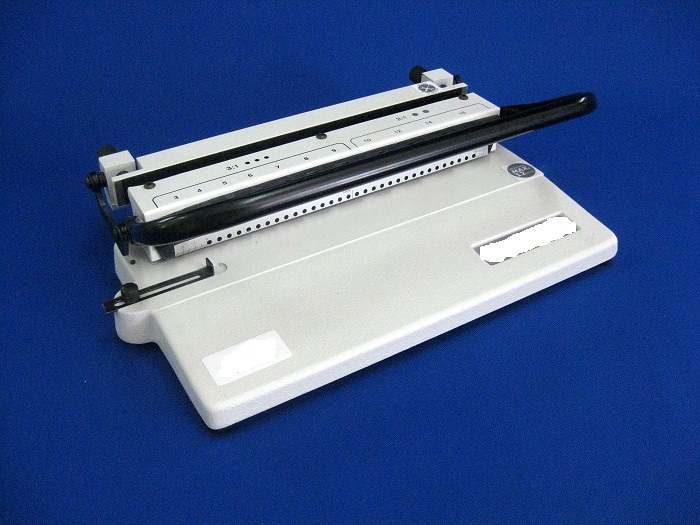 Engargoladora y perforadora metálica para arillo metálico de 32 Aros. Para medidas de 1/4 hasta 9/16. Que perfore hasta 8 hojas por pasada. Encuadernar hasta 135 hojas.CARACTERÍSTICAS DEL PAPEL PARA IMPRESIÓN Y FOTOCOPIADOPapel para impresión y fotocopiadoPapel con más del 50% fibra recuperada de papel post consumo, proveniente de residuos de papel o de recorte de su producciónProducto Certificado (SEMARNAT)Empaque con leyenda de papel ecológico reciclado.LUGAR DE ENTREGA La entrega del material deberá efectuarse en el almacén de LICONSA, no mayor a 15 días después de la firma del pedido, ubicado en Av. Presidente Juárez número 58, Colonia Centro, C.P. 54000, Tlalnepantla de Baz, Estado de México, de lunes a viernes entre 9:00 a 15:30 hrs.  CONDICIONES DE ENTREGAEl proveedor se obliga a entregar el 100 % del material requerido en el lugar de acuerdo a lo celebrado entre el proveedor y el Departamento de Adquisiciones y Servicios Generales de LICONSA, S.A. DE C.V. quien es el área encargada de verificar el cumplimiento de las especificaciones y condiciones del requerimiento. RESPONSABLELIC. ROMMEL RAMÍREZ NUÑEZ, Subgerente de Distribución Y Mantenimiento; C.  JESUS AGUSTÍN MEDINA SAN MARTÍN, Jefe Del Departamento de Informática;  LIC. LUIS SANCHEZ GUTIERREZ, Jefe del Departamento de Finanzas;  ING. ARMANDO ALCOCER OTERO, Jefe del Departamento de Atención Y Servicios a Concesionarios;  C.P. GILBERTO GARCÍA AVENDAÑO, Jefe del Departamento de Adquisiciones y Servicios Generales, C. JAVIER PINEDA PINEDA, Encargado del Departamento de Relaciones Industriales;  LIC. JÓSE ANTONIO AMADO OSORIO, Jefe del Departamento de Almacen;  LIC. ROMMEL RAMÍREZ NUÑEZ, Subgerente de Distribución y Mantenimiento;  ING. ANTONIO RAMÍREZ SANCHEZ,  Jefe Del Departamento de Mantenimiento a Planta; y Q.F.B. ANA NEREYDA RIVERA GALINDO, Jefa Del Departamento De Control De Calidad.,  a través del C. Tomas Torres Tavera, C. Jocelyn Iveth Martínez Ortega, C. Luis Sánchez Gutiérrez, C. Manuel Mijangos Toscano, C. María Olga Ordaz Ramos, C. Tomás Hernández Vargas, C. Javier Pineda Pineda, C. Javier Adrian Marquez Noyola, C. Jóse Domínguez García,  Ing. Antonio Ramírez Sánchez y C. Gerardo González Garza, será el responsable de verificar que el material cumpla con las características y condiciones establecidas en el contrato. GARANTÍA DEL BIEN:El proveedor deberá garantizar por escrito a la “CONVOCANTE” que el material ofertado es nuevo, cuenta con una garantía contra vicios ocultos o defectos de fabricación.Si durante el año se presentan fallas y se comprueba la existencia de vicios ocultos, defectos de fabricación o mala calidad por causas imputables al proveedor y dentro del periodo de garantía, se le hará del conocimiento por escrito para que sea remplazado por otro nuevo de las mismas características que el entregado originalmente sin costo alguno para la “CONVOCANTE”.  PENALIZACIONES:La pena convencional que se aplicará por retraso en la entrega, será del 5% (cinco por ciento) por cada día hábil, calculado hasta 20% del importe total del requerimiento.CONDICIONES DE PAGO:  No se otorgara anticipo y el pago se realizarán mediante cheque nominativo o por transferencia electrónica, de conformidad con los registros de LICONSA, a favor de (los) proveedor (s) que resulte (n) adjudicado (s), por el 100 % (cien por ciento) del valor de los bienes suministrados, conforme a lo establecido del contrato respectivo, previa validación por la persona que designe el Departamento de Adquisiciones y Servicios Generales de LICONSA, las facturas deberán coincidir en descripción y precio conforme al contrato establecido. CRITERIOS DE EVALUACIÓN:El proveedor deberá presentar por escrito La propuesta técnica que contenga descripción y especificaciones detalladas del material conforme a lo requerido.  ANEXO VMODELO DE CONTRATOCONTRATO ABIERTO DE ADQUISICIÓN DE  PAPELERÍA, MATERIALES Y EQUIPOS MENORES DE OFICINA QUE CELEBRAN POR UNA PARTE LICONSA, SOCIEDAD ANÓNIMA DE CAPITAL VARIABLE., A QUIEN EN LO SUCESIVO SE LE DENOMINARÁ COMO “LICONSA”, REPRESENTADA EN ESTE ACTO POR EL ------------------, EN SU CARÁCTER DE APODERADO Y POR LA OTRA PARTE -----------------, REPRESENTADA EN ESTE ACTO POR EL C. ----------------  EN SU CARÁCTER DE ----------------------- A QUIEN EN LO SUCESIVO SE LE DENOMINARÁ COMO “EL PROVEEDOR”, AL TENOR DE LAS SIGUIENTES DECLARACIONES Y CLÁUSULAS:D E C L A R A C I O N E SI. DECLARA EL REPRESENTANTE DE “LICONSA”I.1.- Que conforme a las leyes de los Estados Unidos Mexicanos, su representada se constituyó bajo la denominación de Rehidratadora de Leche Ceimsa, Sociedad de Participación Estatal Mayoritaria, creada mediante escritura pública número seis mil seiscientos sesenta y uno (6,661), de fecha dos de marzo de mil novecientos sesenta y uno, otorgada ante la fe del Licenciado Francisco Díaz Ballesteros, Notario Público número ciento veintinueve del Distrito Federal, e inscrita en el Registro Público de la Propiedad y del Comercio del Distrito Federal en el Libro tres, Volumen quinientos uno, a fojas ciento cincuenta y dos, bajo el número de partida ochenta y siete de la Sección de Comercio el día dos de octubre de mil novecientos sesenta y uno.I.2.- Que su representada es una empresa de participación estatal mayoritaria de la Administración Pública Federal, sectorizada en la Secretaría de Desarrollo Social; y después de diversas modificaciones a su denominación, actualmente ostenta la de “LICONSA”, Sociedad Anónima de Capital Variable, según consta en la protocolización del acta de Asamblea General Extraordinaria de Accionistas celebrada el diecisiete de julio de mil novecientos noventa y cinco, otorgada en la escritura pública número veinticuatro mil novecientos setenta y uno (24,971) del quince de agosto de mil novecientos noventa y cinco, ante la fe del Licenciado Jesús Zamudio Villanueva, Notario Público número veinte del Municipio de Tlalnepantla, Estado de México, inscrita en el Registro Público de la Propiedad y del Comercio del Distrito Federal, con el folio mercantil número cuarenta y dos mil quinientos cincuenta y dos (42,552). I.3.- Que con fecha diez de abril de dos mil nueve se realizó la protocolización del  acta de Asamblea General Extraordinaria de Accionistas de LICONSA, celebrada el quince de diciembre de dos mil ocho, a través del acta número ocho mil quinientos ochenta y cinco (8,585), que contiene la reforma de los Estatutos Sociales de “LICONSA”, Sociedad Anónima de Capital Variable. I.4.- Que el objeto social de su representada comprende, entre otras actividades, la de coadyuvar el fomento al desarrollo económico y social del país, participando en la adquisición y enajenación por cualquier título legal de leche, el tratamiento industrial de leche fresca o en polvo, así como de otros productos lácteos a través de plantas propias, rentadas o contratadas con el sector privado; la distribución y venta de leche líquida pasteurizada, rehidratada, leche ultrapasteurizada en presentación Tetra Brik o en polvo, así como complementos alimenticios, derivados de lácteos, u otros productos a través del Programa Comercial. I.5.- Que su representada, se encuentra regulada por la Constitución Política de los Estados Unidos Mexicanos, la Ley Orgánica de la Administración Pública Federal, la Ley Federal de las Entidades Paraestatales y su Reglamento, la Ley General de Sociedades Mercantiles, la Ley de Adquisiciones, Arrendamientos y Servicios del Sector Público, su Reglamento y la Relación de Entidades Paraestatales de la Administración Pública Federal sujetas a la Ley Federal de las Entidades Paraestatales y su Reglamento, publicada en el Diario Oficial de la Federación del catorce de agosto de dos mil nueve. I.6.- Que el C. ------------------------, acredita su personalidad como Apoderado de “LICONSA”, mediante la escritura pública número --------------------------- de fecha -------------------- de --------------- de --------------, otorgada ante la fe del Licenciado -------------------------------, Notario Público número -------------- del -----------------------------------.I.7.- Que su representada cuenta con el Registro Federal de Contribuyentes: LIC950821M84.I.8.- Que su representada tiene la necesidad de adquirir ------------ en lo sucesivo “LOS BIENES” de acuerdo a lo que se indica en el ANEXO ÚNICO, el cual debidamente firmado por las partes, forma parte integrante de este contrato, necesario para el cumplimiento de los objetivos de la Entidad.I.9.- Que en virtud de las anteriores declaraciones y con fundamento por lo dispuesto en los artículos 25, 26 fracción II, 26 Bis fracción II, 27, 28 fracción I, 42, 43 de Ley de Adquisiciones, Arrendamientos y Servicios del Sector Público, se realizó el procedimiento de  Invitación a Cuando Menos Tres Personas Nacional Electrónica No. IA-020VST002-NXX-2014, adjudicándose el presente contrato a favor de “EL PROVEEDOR”, por cumplir los requerimientos de “LICONSA” y por presentar la oferta económica solvente más baja.I.10- Que de conformidad con lo dispuesto en el artículo 25 de la Ley de Adquisiciones, Arrendamientos y Servicios del Sector Público, para la celebración del presente contrato se cuenta con la aprobación del presupuesto, según oficio número ---------- de fecha ---------------------, emitido por -----------------. II.-DECLARA EL REPRESENTANTE DE “EL PROVEEDOR”:II.1.- Que su representada es una Empresa constituida conforme a la Leyes de los Estados Unidos Mexicanos, bajo la denominación de -----------------------, como lo acredita con la Escritura Pública número ----------------- de fecha ------------- de -------------------- de --------------, otorgada ante la fe del Licenciado ------------------, Notario Público Número -------------- e inscrita en el Registro Público de la Propiedad bajo el número -------------- de fecha ------------.II.2.- Que, acredita su personalidad como -------------- de ----------------, como se acredita con el testimonio de la Escritura Pública número ------------, de fecha ------------ de ----------- de ------------, otorgada ante la fe de la Licenciado ----------------, Notario Público Número ----------- de la Ciudad de -------------------, quien se identifica con credencial para votar con folio número ------------, expedida por el Instituto Federal Electoral, manifestando que las facultades con que se ostenta no le han sido limitadas, revocadas o modificadas en forma alguna.II.3.	Que su personal tiene la capacidad, conocimientos técnicos y experiencia para el suministro de “EL BIEN” que ofrece a "LICONSA".II.4.- Que está enterada de las obligaciones que la Ley de Adquisiciones, Arrendamientos y Servicios del Sector Público y demás leyes, le imponen a los proveedores y prestadores de servicios, así como los efectos legales que en caso de incumplimiento de las obligaciones contraídas en el presente contrato le serán aplicables.II.5.- Manifiesta que su representada y el declarante, se encuentran legitimados para la celebración del presente contrato, toda vez que no se encuentran dentro de los  supuestos que señalan los artículos 29 fracción VIII 50 y 60 antepenúltimo párrafo, de la Ley de Adquisiciones, Arrendamientos y Servicios del Sector Público. II.6.- Que su representada ha presentado en tiempo y forma las declaraciones del ejercicio por impuestos federales correspondientes a los dos últimos ejercicios fiscales, así como también ha presentado las declaraciones de pagos provisionales correspondientes a 20--. II.7.- Que su representada no tiene adeudos fiscales firmes a su cargo por impuestos federales ni localesII.8.- Que cuenta con los siguientes registros:	Registro Federal de Contribuyentes: ---------------------.	Registro Patronal ante el IMSS: --------------------. 	Licencia Sanitaria:			----------------.II.9.- Que su representada ha presentado en tiempo y forma las declaraciones del ejercicio por impuestos federales correspondientes al último ejercicio fiscal, así como también ha presentado las declaraciones de pagos provisionales correspondientes a 20--. Así como estar  al corriente en el pago de las cuotas obrero patronales al Instituto Mexicano del Seguro Social (IMSS). II.10.- Que su representada, manifiesta que se encuentra al corriente en el cumplimiento de sus obligaciones fiscales, en términos de lo dispuesto por el artículo 32-D del Código Fiscal de la Federación.III.	DECLARAN AMBAS PARTES.III.1.- Que se reconocen recíprocamente tanto su existencia jurídica como la personalidad y carácter con que se ostentan, para los efectos legales a la celebración del presente contrato.III.2 Que para efectos de este contrato los títulos de las cláusulas son incluidos para conveniencia únicamente y no afectan su interpretación. III.3.- Que en virtud de las declaraciones que anteceden, es su voluntad otorgar el presente contrato obligándose recíprocamente en sus términos y conforme a lo dispuesto en los diversos ordenamientos encargados de regular los actos jurídicos de esta naturaleza, al tenor de las siguientes:C  L  Á  U  S  U  L  A  SPRIMERA.- OBJETO DEL CONTRATO“EL PROVEEDOR” se obliga a suministrar a “LICONSA”, “EL BIEN” que será destinado por el área de _________de__________de  “LICONSA”, ubicada en _________ de acuerdo con las cantidades máximas o mínimas requeridas, especificaciones y tiempos de entrega descritos en el ANEXO ÚNICO.Los suministros de los bienes se realizarán sin costo de flete en el almacén de “LICONSA” ubicada en avenida Presidente Juárez No. 58 Col, Centro en Tlalnepantla de Baz, Estado de México, por lo que será total responsabilidad de “EL PROVEEDOR” que los mismos se reciban a entera satisfacción de “LICONSA”.SEGUNDA.- CALIDAD Y RESPONSABILIDAD“EL PROVEEDOR” se compromete ante “LICONSA” a que “EL BIEN” cumpla con las condiciones de calidad y requerimientos señalados por ésta última, asimismo, será el único responsable de los efectos y consecuencias que los mismos tengan con las personas que los utilicen de manera directa, incluyendo daños y perjuicios que por su utilización se generen, deslindando a “LICONSA” de cualquier responsabilidad, quedando esta última en facultades de poder rescindir el presente instrumento derivado del alcance del perjuicio ocasionado por los defectos detectados en “EL BIEN”.TERCERA.- LUGAR Y CONDICIONES DE ENTREGA DE  “EL BIEN”“EL BIEN”  deberá  ser entregado a entera satisfacción de Liconsa, de acuerdo a las especificaciones y características establecidas por la misma, sin costo de flete en el Departamento de Almacenes (Almacén de Herramientas y Accesorios) de la Gerencia Metropolitana Norte de Liconsa, ubicado en Av. Presidente Juárez No. 58 Col. Centro, Tlalnepantla de Baz, Estado de México, en el horario de 9:00 a 15:30 horas de lunes a viernes.EL BIEN  se entregará en una sola entrega en un plazo no mayor a 15 días después de la firma del pedido.En tal virtud, la forma y término en que se realizará la verificación de las especificaciones y la aceptación de “EL BIEN”  será de acuerdo con lo establecido en el ANEXO ÚNICO, con la aceptación del área usuaria. (Departamento de Producción) o en su caso por el Departamento de Control de Calidad, mediante su autorización con la firma del visto bueno correspondiente; por lo que hasta en tanto, esto no se cumpla, “EL PROVEEDOR” acepta que “EL BIEN” no se tendrá por recibido o aceptado, lo anterior de conformidad con lo señalado en el artículo 55-A del Reglamento de la Ley de Adquisiciones, Arrendamientos y Servicios del Sector Público.Así mismo y con fundamento en el segundo párrafo del artículo 53 de la Ley, “EL PROVEEDOR” quedará obligado ante “LICONSA” a responder de los defectos y vicios ocultos de “EL BIEN”.Una vez que Liconsa haya verificado y supervisado la cantidad y calidad de “EL BIEN” y se determine que no reúne las condiciones mínimas de calidad o el cumplimiento de especificaciones mencionadas en el ANEXO ÚNICO, LICONSA no recibirá el mismo, dando el aviso correspondiente a “EL PROVEEDOR”, para que se proceda con la devolución y reposición de “EL BIEN”, en un plazo no mayor a dos días hábiles, posteriores a la comunicación.Cabe señalar que la sustitución de “EL BIEN” rechazado, no implica su modificación en cuanto a precio, calidad y especificaciones.CUARTA.- MONTO DEL CONTRATO“LICONSA” no otorgará anticipo alguno a “EL PROVEEDOR” con motivo del presente contrato.Para el pago de “EL BIEN”, “LICONSA” cuenta con un presupuesto ejercer por la cantidad de $-------------------------------- más el Impuesto al Valor Agregado.En dicho precio quedan incluidos todos los gastos que “EL PROVEEDOR” pudiera erogar por el suministro de “EL BIEN”, por lo que no podrá repercutirlos a "LICONSA" bajo ningún concepto.QUINTA.- FORMA Y LUGAR DE PAGOEl pago de “EL BIEN” suministrado lo realizará "LICONSA"  a los (-------- ) días hábiles posteriores a la presentación de las facturas a revisión, las cuales deberán contener el desglose del consumo de los bienes requeridos por “LICONSA”, debiendo ser elaboradas en términos de la legislación fiscal aplicable en el momento de hacer el pago, previa validación de la Subgerencia de Administración y Finanzas, en la caja general de la ------------------, ubicada en ------------ mediante cheque nominativo expedido a favor de “EL PROVEEDOR”.El plazo de  (--------- ) días hábiles para la realización del pago deberá computarse a partir de la fecha en que la factura correspondiente fue presentada a revisión al Departamento de Cuentas por Pagar de la Subgerencia de Administración y Finanzas ubicado en ------------, y para tal efecto se señala que la presentación de las facturas será los días ----------- y  ------ de las -------:00 horas a las ----------:00 horas y de las ----:00 a las ---------:00 horas, sujetándose “EL PROVEEDOR” a que los días de pago serán exclusivamente los días -------- de las --------- horas a las -------- horas, en el caso de que estos días fueran inhábiles la revisión y el pago se realizará al siguiente día hábil, sin que ello implique para “LICONSA” un incumplimiento en el plazo convenido.“LICONSA” realizará el pago mediante cheque nominativo o transferencia electrónica  mediante deposito a la cuenta bancaria número ----------------- sucursal -----------, plaza --------, clave de transferencia interbancaria ------------------- del Banco ---------------- a nombre de la empresa ------.“EL PROVEEDOR” se obliga a respetar los vencimientos de los plazos descritos en los términos ya acordados y de conformidad en su caso, de lo preceptuado en el artículo 62 de la Ley de Adquisiciones, Arrendamientos y Servicios del Sector Público, para efectos de errores y deficiencias en las facturas, verificando en todo momento la fecha en que se hace realmente exigible la obligación de pago a cargo de “LICONSA”, evitando colocar a ésta en posición de incumplimiento sin causa justificada y acreditable, en caso contrario “EL PROVEEDOR” se hará acreedor al pago de los daños y perjuicios que tal hecho pueda generarle.El pago de “EL BIEN” quedará condicionado, proporcionalmente, al pago que “EL PROVEEDOR” deba efectuar por concepto de penas convencionales, en el entendido de que en el supuesto de que sea rescindido el contrato, no procederá el cobro de dichas penalizaciones ni la contabilización de las mismas para hacer efectiva la garantía de cumplimiento, por lo que en caso de rescisión la garantía se hará efectiva en forma proporcional a lo incumplido.El importe de las penalidades aplicadas será descontado del valor total de las facturas correspondientes a la entrega de que se trate o “EL PROVEEDOR” lo cubrirá mediante cheque certificado, previamente al pago de la factura respectiva.SEXTA GARANTÍA.-Para garantizar el cumplimiento de las obligaciones contraídas en virtud del presente instrumento,  “EL PROVEEDOR” se obliga ante “LICONSA” a presentar en las oficinas de la Subgerencia de Administración y Finanzas de_________ dentro de los diez días naturales siguientes a la firma de este documento, una fianza expedida por compañía autorizada para ello por el importe correspondiente al 10% de la cantidad de $___________, antes del Impuesto al Valor Agregado.La fianza presentada por  “EL PROVEEDOR”  deberá contener lo que establece el artículo 68 del Reglamento de la Ley de Adquisiciones, Arrendamientos y Servicios del Sector Público.En tanto “EL PROVEEDOR” no entregue la fianza a que se refiere esta Cláusula, estará obligado a cumplir con todas las obligaciones derivadas del presente contrato,  sin embargo no estará en posibilidades de exigir los derechos a su favor. En este supuesto “LICONSA” tendrá derecho a su elección, a rescindir administrativamente el contrato, sin responsabilidad alguna para ella.SÉPTIMA.- PENAS CONVENCIONALES Y SANCIONESSin perjuicio de que Liconsa pueda hacer efectiva la garantía de cumplimiento del contrato; por retraso y/o incumplimiento en la entrega de los bienes, se aplicará a “EL PROVEEDOR”, una pena convencional del 5% (cinco por ciento) por cada día hábil de atraso que “EL PROVEEDOR” deje de entregar e los bienes conforme a lo establecido, hasta un importe máximo equivalente al monto de la garantía de cumplimiento.En tal virtud, se entenderá como obligación principal del contrato, la entrega de los bienes “papelería, materiales y equipos menores de oficina” objeto de este procedimiento de contratación. Por lo que se considerará como bienes entregados oportunamente. Así mismo, se entenderá como bienes no entregados oportunamente, la falta parcial o total de cualquiera de los elementos señalados. Lo cual será determinado en función de los reportes que generen los Departamentos de Producción y Mantenimiento Planta. En este supuesto procederá la aplicación de la pena convencional, por los bienes no entregados oportunamente.Por lo anterior, el pago de los bienes quedará condicionado, proporcionalmente, al pago que “EL PROVEEDOR” deba efectuar por concepto de penas convencionales, en el entendido de que en el supuesto de que sea rescindido el contrato, no procederá el cobro de dichas penalizaciones ni la contabilización de las mismas para hacer efectiva la garantía de cumplimiento.SANCIONESAsí mismo y en caso de que “LICONSA” se vea precisada a adjudicar en forma emergente los bienes con un tercero, por causas imputables a “EL PROVEEDOR”, este se obliga a cubrir la cantidad diferencial entre el precio pactado en el contrato respectivo y el precio que cobre “EL PROVEEDOR” emergente. “LICONSA” comunicara dicha situación por escrito a “EL PROVEEDOR” y la diferencia en el precio pactado le será descontada de su facturación por el Departamento de Finanzas de “LICONSA”.Derivado del rechazo de los bienes por no cumplir con las especificaciones técnicas señaladas, y con base en la comunicación formal realizada por los Departamentos de Producción y Mantenimiento Planta de Liconsa, “EL PROVEEDOR” deberá dar una respuesta a más tardar en tres días hábiles a partir del aviso correspondiente, explicando las causas que originaron la desviación y el compromiso para su corrección. De no adoptar “EL PROVEEDOR” las acciones pertinentes, Liconsa sin perjuicio de las penalizaciones correspondientes.Para los efectos de lo dispuesto en el artículo 54 de la Ley de Adquisiciones, Arrendamientos y Servicios del Sector Público y 64 de su Reglamento, en el caso de que los bienes o parte de los mismos no sean entregados, y la pena convencional por atraso, rebasa el monto de la pena establecida de manera proporcional respecto de las partes no entregadas en las fechas pactadas, “Liconsa”, previa comunicación a “EL PROVEEDOR”, sin rescindir el contrato correspondiente, podrá modificarlo, aplicando “EL PROVEEDOR” una sanción por cancelación, equivalente a la pena convencional por atraso máxima que correspondería en el caso de que los bienes hubieran sido surtidos en fechas posteriores a la pactada para la entrega, siempre y cuando la suma total del monto de las cancelaciones no rebase el cinco por ciento del importe total del contrato. En el supuesto de que sea rescindido el contrato, no procederá la contabilización de dicha sanción al hacer efectiva la garantía de cumplimiento.OCTAVA.- RESCISIÓN ADMINISTRATIVA DEL CONTRATO“LICONSA”, con fundamento en el artículo 54 de la Ley de Adquisiciones, Arrendamientos y Servicios del Sector Público, podrá en cualquier momento iniciar el procedimiento de rescisión administrativa de este contrato, por el incumplimiento de cualesquiera de las obligaciones de “EL PROVEEDOR” que se estipulan en este documento, así como por la contravención a las disposiciones, lineamientos, bases, procedimientos y requisitos que establece dicha Ley y demás normatividad aplicable en la materia.Sin perjuicio de lo anterior, “LICONSA” podrá aplicar a “EL PROVEEDOR” las penas convencionales conforme a lo pactado en este instrumento y podrá hacer efectiva la garantía otorgada para el cumplimiento del mismo. “LICONSA” tendrá derecho a su elección, a rescindir administrativamente el contrato, sin responsabilidad alguna para ella, sin necesidad de acudir a los Tribunales competentes, o de exigir el cumplimiento forzoso y el pago de los daños y perjuicios, sin que medie resolución judicial.NOVENA.-RESPONSABILIDAD LABORAL, CIVIL Y FISCAL.Las partes convienen en que “LICONSA” no adquiere ninguna obligación de carácter laboral con “EL PROVEEDOR”, por lo cual no se le podrá considerar como patrón ni aún sustituto. En particular, el personal se entenderá relacionado exclusivamente con la o las personas que lo emplearon y, por ende, cada una de ellas asumirá su responsabilidad por dicho concepto.Igualmente, y para este efecto y cualquiera no previsto, “EL PROVEEDOR” exime expresamente a “LICONSA” de cualquier responsabilidad laboral, civil, penal, de seguridad social o de otra especie que, en su caso, pudiera llegar a generarse.DECIMA.- PAGO DE IMPUESTOS Y CONTRIBUCIONES FEDERALES Cada una de las partes cubrirá los impuestos y contribuciones federales que conforme a la normatividad fiscal vigente le corresponda.Para dar cumplimiento a lo dispuesto por el artículo 32-D del Código Fiscal de la Federación, “EL PROVEEDOR” manifiesta que presentó a “LICONSA” el “Acuse de Recepción” con el que comprueba que realizó la solicitud de opinión prevista en la regla ----------- de la Resolución Miscelánea Fiscal para 20--.DÉCIMA PRIMERA.- VIGENCIA Del __________ al _________ del 2010, sin perjuicio de que pueda existir acuerdo en contrario entre las partes, el cual se documentará mediante la suscripción del convenio que contenga las condiciones pactadas.DÉCIMA SEGUNDA.- TERMINACIÓN ANTICIPADA.“LICONSA” podrá dar por terminado anticipadamente el presente Contrato, de conformidad con lo establecido en el artículo 54 de la Ley de Adquisiciones, Arrendamientos y Servicios del Sector Público y 66 de su Reglamento, sin incurrir en responsabilidad.DÉCIMA TERCERA.- SUSPENSIÓN TEMPORAL DEL CONTRATO“LICONSA” de conformidad con el artículo 55 Bis de la Ley de Adquisiciones, Arrendamientos y Servicios del Sector Público, podrá suspender temporalmente el contrato en las situaciones y durante el tiempo que juzgue conveniente, siempre y cuando estén plenamente justificadas. Sin que ello implique responsabilidad o sanción alguna para “LICONSA”. Dicha suspensión se notificará a “EL PROVEEDOR” en el momento de que “LICONSA” tenga conocimiento del suceso que la genera. Una vez que se terminen las causas que motivaron la suspensión, el presente contrato continuará rigiendo en sus términos.DÉCIMA CUARTA.-  CESIÓN DE DERECHOS.Los derechos y obligaciones derivados del presente contrato, no podrán ser cedidos, enajenados, gravados o traspasados a terceros por ningún motivo y bajo ninguna circunstancia por parte de “EL PROVEEDOR”, salvo lo señalado en el último párrafo del artículo 46 de la Ley de Adquisiciones, Arrendamientos y Servicios del Sector Público.DÉCIMA QUINTA.- CONFIDENCIALIDAD.Toda información impresa, verbal, audiovisual o de cualquier otra forma, que “LICONSA” le proporcione a “EL PROVEEDOR”, en el cumplimiento del presente contrato, es estrictamente confidencial, prohibiéndose proporcionar información a terceros con cualquier carácter y para cualquier fin.DÉCIMA SEXTA.- VERIFICACIÓN DE LOS SERVICIOS.“LICONSA”, a través de _______________________, tendrá el derecho de supervisar y vigilar el cumplimiento de este contrato.DÉCIMA SÉPTIMA- CAMBIO DE DOMICILIO, DENOMINACIÓN O REPRESENTACIÓNAmbas partes convienen que si durante la vigencia del presente contrato por cualquier causa cambian de domicilio, denominación o de representante legal, los efectos, derechos y obligaciones del presente instrumento subsistirán en los términos establecidos, salvo determinación en contrario por parte de “LICONSA” respecto de “EL PROVEEDOR”.DÉCIMA OCTAVA.- LEGISLACIÓN APLICABLE“LICONSA” y “EL PROVEEDOR” se obligan a sujetarse estrictamente para la ejecución de los servicios objeto de este contrato, a todas y cada una de las cláusulas que lo integran, a la Ley de Adquisiciones, Arrendamientos y Servicios del Sector Público, su reglamento; al Código Civil Federal; la Ley Federal de Procedimiento Administrativo; al Código Federal de Procedimientos Civiles; a la Ley Federal de Presupuesto y Responsabilidad Hacendaria y su Reglamento, y a las demás disposiciones jurídicas aplicables.
DÉCIMA NOVENA.-  JURISDICCIÓN.Para la interpretación y cumplimiento del presente contrato, así como para todo aquello que no esté estipulado en el mismo, las partes se someten expresamente a la jurisdicción y competencia de los Tribunales Federales radicados en el Distrito Federal, por lo que renuncian a cualquier otro fuero que pudiera corresponderles por razón de su domicilio presente, futuro o  por cualquier otra causa.VIGÉSIMA.- DOMICILIOSPara los efectos del cumplimiento de las obligaciones contraídas en el presente contrato, las partes señalan como sus domicilios convencionales para todos los efectos legales a que haya lugar y que se relacionan en el presente contrato, los que se indican a continuación por lo que cualquier notificación judicial, o extrajudicial, emplazamiento, requerimiento ó diligencia que en dicho domicilio se practiquen, será enteramente válida, al tenor del artículo 34 del Código Civil Federal y sus correlativos en los Estados de la República Mexicana. “LICONSA"Calle -------------------- número --------------, Colonia ---------------, Municipio --------------, Código Postal ------------.		“EL PROVEEDOR”Calle ------------- número --------------, Colonia --------------, Municipio ------------, Código Postal -En caso de que alguna de las partes cambiara su domicilio, deberá hacerlo del conocimiento de la otra mediante notificación fehaciente por escrito en un plazo que no exceda de veinte (20) días hábiles a la fecha en que desee señalar un nuevo domicilio.Enteradas las partes del alcance, contenido y fuerza legal del presente contrato, y por no contener dolo, error, mala fe, ni cláusula contraria a derecho, lo firman por triplicado de conformidad al margen y al calce en unión de los testigos que de igual manera lo hacen, en la Ciudad de ------------------, el día ------------------------ de --------------- dos mil ------------.POR “LICONSA”------------------------------------- APODERADO 		POR “EL PROVEEDOR”C. --------------------T  E  S  T  I  G  O  SC. --------------------SUBGERENTE DE ADMINISTRACIÓNY FINANZAS 		C. ----------------------------Servidor Público Encargado de la Verificación del Cumplimiento del Presente Instrumento.REVISIÓN LEGAL LIC. ---------------------------TITULAR DE LA UNIDAD JURÍDICADEPARTAMENTO DE CONTRATOSLIC. -------------------------------ANEXO  VI__________, a, ______________.INVITACIÓN  No. IA-020VST002-N124-2014LICONSA,  S.A. DE C.V.PRESENTE.            (NOMBRE)             EN MI CARÁCTER DE          (CARGO)            Y CON LAS FACULTADES DE REPRESENTACIÓN DE            (NOMBRE DE LA EMPRESA)             QUE TENGO CONFERIDAS, MANIFIESTO BAJO PROTESTA DE DECIR VERDAD QUE EL SUSCRITO, MI REPRESENTADA O LOS SOCIOS QUE LA CONFORMAN, NO SE ENCUENTRAN UBICADOS EN CUALQUIERA DE LOS SUPUESTOS QUE INDICAN LOS ARTÍCULOS 50 Y 60 DE LA LEY DE ADQUISICIONES, ARRENDAMIENTOS Y SERVICIOS DEL SECTOR PÚBLICO.ATENTAMENTE_____________________________________(FIRMA Y NOMBRE DEL REPRESENTANTE LEGAL)ANEXO VII(HOJA MEMBRETADA DEL LICITANTE).MÉXICO, D.F., ______________.INVITACIÓN  No. IA-020VST002-N124-2014LICONSA,  S.A. DE C.V.PRESENTE.DECLARACIÓN DE INTEGRIDAD            (NOMBRE)             EN MI CARÁCTER DE          (CARGO)            Y CON LAS FACULTADES DE REPRESENTACIÓN DE            (NOMBRE DE LA EMPRESA)             QUE TENGO CONFERIDAS, MANIFIESTO BAJO PROTESTA DE DECIR VERDAD, QUE POR MI MISMO O A TRAVÉS DE INTERPÓSITA PERSONA, ME ABSTENDRÉ DE ADOPTAR CONDUCTAS, PARA QUE LOS SERVIDORES PÚBLICOS DE LICONSA, INDUZCAN O ALTEREN LAS EVALUACIONES DE LAS PROPOSICIONES, EL RESULTADO DEL PROCEDIMIENTO U OTROS ASPECTOS QUE OTORGUEN CONDICIONES MÁS VENTAJOSAS CON RELACIÓN A LOS DEMÁS PARTICIPANTES.		ATENTAMENTE_____________________________________(FIRMA Y NOMBRE DEL REPRESENTANTE LEGAL)ANEXO VIIILugar y Fecha_________________________________________LICONSA S.A. DE C.V.El suscrito ________________________________________ con domicilio Fiscal en ________________________________________________________________ y Registro Federal de Contribuyente número _________________ me permito indicarle que:Otorgo autorización para que la empresa “LICONSA S.A. DE C.V.“ liquide las facturas que amparan “LOS BIENES” que le entrego, a través de transferencias electrónicas, abonando dichos importes a la siguiente cuenta bancaria:NÚMERO DE CUENTA:TIPO DE CUENTA:BANCO:NOMBRE Y NÚMERO DE SUCURSAL:DIRECCIÓN DE LA SUCURSAL:NOMBRE Y NÚMERO DE PLAZA:CLABE BANCARIA ESTANDARIZADA:Acepto que los comprobantes que emita el banco por las transferencias realizadas por ustedes, harán plena prueba de los pagos que me efectúan, respecto de “LOS BIENES” que proporciono a esa empresa.En el caso de que se presentara alguna irregularidad en los depósitos realizados por tal medio, de inmediato lo aclararé directamente con ustedes, mediante un escrito que les haré llegar acompañándolo del estado de cuenta donde se registra dicha irregularidad, para que sea aclarada a la brevedad posible.Asimismo, me comprometo a informarles oportunamente cualquier cambio en mi cuenta bancaria.Se presenta original y copia del Estado de Cuenta Bancario, para confirmar los datos señalados en este formato.ATENTAMENTE______________________ Nombre y firmaPartidaDescripciónUnidad de medidaCantidad1Base de acrílico, para calendario, color humoPieza26 2Lápiz bicolor rojo y azulPieza136 3Notas Adhesivas grande de 10 * 7.5 cm block con 100 hojasPieza100 4Block de notas adhesivas de 7.62 x 10.2 cms de 100 hojasPieza135 5Block de notas adhesivas color amarillo de 5.08 x 7.62 cms de 100 hojasPieza100 6Notas Adhesivas grande de 10.2 * 7.7 cm block con 100 hojasPieza35 7Block de notas adhesivas de coloresPieza130 8Block tamaño carta de raya para ejecutivoPieza10 9Block tamaño carta cuadro chico 96 hojasPieza10 10Bolígrafo punto mediano color rojoPieza485 11Bolígrafo  punto medio color azulPieza2,194 12Bolígrafo punto medio color negroPieza1,978 13Goma blanca ws60Pieza55 14Goma bicolor br-40Pieza100 15Goma blanca ws 30Pieza75 16Goma bicolor br-80Pieza15 17Goma de migajónPieza15 18Broche encuadernador para archivo n 8cm c/50Caja384 19Caja para archivo de cartón.  Tapa que abra hacia arriba. Construcción para uso pesado. Extremos de corrugado triple. Base de corrugado doble.
Tamaño carta.Pieza375 20Caja para archivo de cartón, Tapa que abra hacia arriba. Construcción para uso pesado. Extremos de corrugado triple. Base de corrugado doble.
Tamaño oficio.Pieza215 21Calavera metálica para borrarPieza25 22Calendario de escritorio 2015Pieza20 23Carpeta de vinil de 3 argollas, tamaño carta, color blanco, de 2" , argolla redondaPieza165 24Carpeta de vinil de 3 argollas, tamaño carta, color blanco, de 3", argolla redondaPieza116 25Carpeta de vinil de 3 argollas, tamaño carta, color negra, de 1", argolla redondaPieza70 26Carpeta de vinil de 3 argollas, tamaño carta, color blanco, de 1 1/2" , argolla redondaPieza10 27Carpeta tipo presboard forma francesa tamaño carta color azul (con broche n.8)Pieza3,425 28Carpeta tipo presboard forma francesa tamaño oficio color azul (con broche  n.8) Pieza440 29Carpeta para diploma azul marinoPieza230 30Carpeta de vinil 2 argollas tamaño carta color negra de 1" argolla redondaPieza100 31Carpeta leford color verde t/carta memorándumPieza15 32Carpeta tipo presboard forma francesa tamaño oficio color verde claro (con broche n.8)Pieza80 33Carpeta tipo presboard forma francesa tamaño carta color verde claro (con broche n.8)Pieza400 34Carpeta registradora color verde, tamaño carta, 2 argollas.Pieza225 35Hojas tamaño carta de cartulina, color azulPieza100 36Papelera de acrílico de 3 niveles color humoPieza23 37Cinta diurex 12 mm x 33Pieza237 38Cinta adhesiva (Diurex) de 18 mms x  33 metrosPieza430 39Cinta transparente 48 x 50Pieza70 40Cinta de empaque transparente 48mm x 150 mtsPieza140 41Cinta adhesiva diurex de 24 mm x 65 mtsPieza165 42Cinta de doble adhesivo 24mm x 1mm x33 mt  no. 410Pieza10 43Cinta canela de 2" de 48 mm x 150 mts.Pieza580 44Cinta masking de 1" x 50 mt,Pieza796 45Cinta masking de  24 x 50 mt. Pieza800 46Cinta para máquina calculadora OLIMPIA CPD6542DIACPieza3 47Cinta para maquina de escribir IBM 2000Pieza50 48Cinta para máquina de escribir IBM #1299095Pieza6 49Cinta para máquina calculadora 255 diámetro 3.0cmsPieza50 50Clips estándar numero 1 c/100Caja800 51Clip estándar del n. 2Caja250 52Clips mariposa n. 2Caja358 53Clip mariposa gigante #1 c/12Caja150 54Cojín para sello n. 1Pieza15 55Corrector en cinta compact de 4.2 mm  x 8.5mt. Pieza380 56Corrector liquido de 20 ml.Pieza177 57Marcador de cera rojo carmínPieza615 58Cuaderno profesional cuadro chico de 100 hojas Pieza165 59Libreta de taquigrafía # 80Pieza114 60Libreta forma francesa pasta dura de raya de 200 hojasPieza98 61Cuaderno profesional cuadro grande 100 hojasPieza230 62Cuaderno profesional de raya 100 hojasPieza165 63Libreta forma francesa pasta dura de raya de 100 hojasPieza33 64Libreta forma francesa pasta dura de raya de 96 hojasPieza131 65Libreta forma francesa pasta dura cuadro chico de 192 hojasPieza106 66Libro florete forma italiana de 96 hojas de 12 columnasPieza86 67Libreta forma italiana de raya pasta dura 192 hojasPieza10 68Cuaderno profesional de raya de 200 hojas Pieza15 69Cuaderno de cuadro chico forma francesa pasta duraPieza5 70Pasta de plástico para engargolar tamaño carta color negro jgo c/2Juego1,095 71Pastas para engargolar tamaño carta transparentes jgo C/2Juego375 72Cutter chico #3055Pieza370 73Cutter de 5025Pieza590 74Dedal de hule No. 11Pieza40 75Dedal de hule medianoPieza15 76DesengrapadoraPieza122 77Despachador para cinta de 1" y 3" de Centro, base antiderrapante, cortador de aceroPieza13 78Engrapadora metálica m-400Pieza63 79Engrapadora de uso rudo MODH220Pieza3 80CUENTA FACIL. Cera para humedecer  dedos, no tóxica, no manche, que no se derrita con el calor.Pieza46 81Navajas p/cutter 5000Paquete140 82Navajas para cuter 3000Paquete114 83Folder tamaño carta color beigePieza6,220 84Folder tamaño oficio color beige Pieza1,725 85Folder tamaño carta color azulPieza300 86Folder colgante tamaño carta (caja con 25 pzas.)Pieza2 87Foliador de 6 dígitosPieza21 88Grapas estándar n. 400Caja380 89Arillo metálico para engargolar color negro de 1/4 pulgada  C/100 Caja10 90Arillo metálico para engargolar color negro de 1 3/4 pulgada C/25Caja25 91Lápiz del 2.5Pieza720 92Lápiz de color rojo carmínPieza285 93Ligas de hule # 18 Color naturalCaja229 94Ligas de hule no. 64Caja22 95Limpia tipos  color rojo de 30 grs.Pieza5 96Pliego plástico adherible para enmicarPieza235 97Mica autoadherible para enmicar tamaño cartaJuego120 98Hoja bond tamaño carta, blanca de 37 kgs.Paquete400,000 99Hoja bond tamaño oficio, blanca de 50 kgs.Paquete25,004 100Hojas tamaño carta de coloresPieza600 101Papel carbón tamaño carta color negro C/100Paquete193 102Etiqueta tamaño carta (paquete con 25  pzas.)Pieza8 103Papel opalina color blanco tamaño cartaPieza1,750 104Hojas para rotafolioPieza50 105Charola (Papelera) de acrílico de 3 niveles color humoPieza11 106Perforadora de 2 orificiosPieza30 107Lapicero estándar (porta minas) de 0.5mm metalPieza589 108Refuerzos transparentes de 1/4" x 0.6 cm de diámetro (200 pzas. X caja)Pieza5 109Regla metálica de 30 centímetrosPieza156 110Rollo para sumadora (calculadora) 57 X 60Pieza160 111Rollo para impresora POSLINE MINIPRINMTER SERIAL BLACK AUTOCUTER IM1150SKAPieza400 112Separadores jgo. de 5 posiciones t/c en cartulina Bristol, sin perforaciones color blanco Cej/Bca.Juego4,120 113Separadores juego de 8 posiciones t/c  en cartulina Bristol, color blanco, sin perforacionesJuego690 114Separadores jgo. de 5 posiciones t/c en cartulina Bristol, 3/perforaciones color blanco Cej/Bca.Juego20 115Separadores plastificados jgo de 5 posiciones, 3 perforaciones, tamaño carta de diferentes colores. Orden Amarillo, Blanco, Rojo, Verde y AzulJuego210 116Sobres de papel manila tipo bolsa tamaño legal solapa con roldana e hiloPieza120 117Sobres de papel manila tipo bolsa tamaño oficio solapa con roldana e hiloPieza270 118Sobres de papel manila tipo bolsa tamaño carta solapa engomada 23X30 cmPieza945 119Sobres de papel manila tipo bolsa tamaño oficio solapa engomadaPieza775 120Sobres de papel manila tipo bolsa T/Legal solapa engomada, 30.5X39.5 115 grsPieza150 121Sobres de papel manila tipo bolsa tamaño esquela solapa engomadaPieza50 122Sobres de papel manila tipo bolsa, T/Radiografía solapa engomada 50X34 cms Pieza45 123Tabla de apoyo t/cartaPieza113 124Sacapuntas metálicoPieza30 125Tarjetas Bristol blanca de 3" x 5"Pieza200 126Tarjetero ejecutivo para 200 tarjetasPieza1 127Tijeras forjada de acero inox. n.6 Pieza80 128Sujetador para documentos chico de 3/4" cap. 5/16"Caja115 129Sujetador de documentos grande de 2" cap 1"Caja75 130Clip sujeta papel mediano (32mm) color negroPieza50 131Arillo de plástico para engargolar de 3/8"  color negroPieza10 132Arillo de platico para engargolar de 1" color azulPieza10 133Arillo de plástico para engargolar de 3/4" color azulPieza10 134Arillo  de plástico para engargolar de 7/8" color negroPieza10 135Arillo  de plástico para engargolar de 5/8" color negroPieza10 136Arillo  de plástico para engargolar 1" color negroPieza30 137Arillo de plástico para engargolar de 3/4" color negroPieza20 138Arillo de plástico para engargolar de 1/2" color negroPieza60 139Arillo de plástico para engargolar de 1 pulgada  (171-200 hojas) color verdePieza15 140Arillo de plástico para engargolar de 1/2 pulgada (127 mm)  color negroPieza10 141Lápiz adhesivoPieza695 142Goma tipo lápiz para maquina de escribirPieza20 143Marca texto color verdePieza520 144Marca texto color amarilloPieza620 145Marca textos fluorescente color naranjaPieza425 146Marca textos color rosaPieza419 147Marca textos fluorescente color azulPieza295 148Marca texto fluorocente  color amarilloPieza25 149Tinta protectora para chequesPieza5 150Tinta rolaplica para sello de goma color azul  de 60 ml.Pieza10 151Tinta rolaplica para sello de goma color negra  de 60 ml.Pieza18 152Tinta para foleadro tubo de 12 c.c. color rojoTubo3 153Tinta para foleadro tubo de 12 c.c. color negroTubo3 154Tinta rolaplica para sello de goma color rojo 60 mlPieza5 155Marcador de tinta permanente color negroPieza949 156Marcador de tinta permanente  color rojoPieza492 157Marcador de tinta permanente color azul Pieza469 158Marcador para pintarron negro o azulPieza30 159Tubo de mina para lapicero de 0.5mm x 60 mm. Pieza434 160Protectores de hojas tamaño carta (caja con 100 pzas.)Pieza1,024 161Cintas para impresora POSLINE MINIPRINMTER Serial BLACK AOTOCUTER IM1150SKAPieza100 162Vaso de plástico del  No. siete Caja con 1000 Pzs.Caja1 163Hilo cáñamo color blanco de 1/32" x 490-520 grs.Pieza10 164Engargoladora y perforadora metálica para arillo metálico de 32 Aros. Para medidas de 1/4 hasta 9/16. Que perfore hasta 8 hojas por pasada. Encuadernar hasta 135 hojas.Pieza1 3.1 .-    Lugar  y Condiciones para la entrega de “LOS BIENES”:DÍA:8MES:OctubreAÑO:2014HORA:12:00 hrs.LUGAR:A través del sistema de Compra-net, en el Procedimiento de Contratación No. IA-020VST002-N124-2014, publicado en el sitio web: compranet.funcionpublica.gob.mx.A través del sistema de Compra-net, en el Procedimiento de Contratación No. IA-020VST002-N124-2014, publicado en el sitio web: compranet.funcionpublica.gob.mx.A través del sistema de Compra-net, en el Procedimiento de Contratación No. IA-020VST002-N124-2014, publicado en el sitio web: compranet.funcionpublica.gob.mx.A través del sistema de Compra-net, en el Procedimiento de Contratación No. IA-020VST002-N124-2014, publicado en el sitio web: compranet.funcionpublica.gob.mx.A través del sistema de Compra-net, en el Procedimiento de Contratación No. IA-020VST002-N124-2014, publicado en el sitio web: compranet.funcionpublica.gob.mx.A través del sistema de Compra-net, en el Procedimiento de Contratación No. IA-020VST002-N124-2014, publicado en el sitio web: compranet.funcionpublica.gob.mx.A través del sistema de Compra-net, en el Procedimiento de Contratación No. IA-020VST002-N124-2014, publicado en el sitio web: compranet.funcionpublica.gob.mx.DÍA:13MES:OctubreAÑO:2014HORA:12:00 hrs.LUGAR:A través del sistema de Compra-net, en el Procedimiento de Contratación No. IA-020VST002-N124-2014, publicado en el sitio web: compranet.funcionpublica.gob.mx.A través del sistema de Compra-net, en el Procedimiento de Contratación No. IA-020VST002-N124-2014, publicado en el sitio web: compranet.funcionpublica.gob.mx.A través del sistema de Compra-net, en el Procedimiento de Contratación No. IA-020VST002-N124-2014, publicado en el sitio web: compranet.funcionpublica.gob.mx.A través del sistema de Compra-net, en el Procedimiento de Contratación No. IA-020VST002-N124-2014, publicado en el sitio web: compranet.funcionpublica.gob.mx.A través del sistema de Compra-net, en el Procedimiento de Contratación No. IA-020VST002-N124-2014, publicado en el sitio web: compranet.funcionpublica.gob.mx.A través del sistema de Compra-net, en el Procedimiento de Contratación No. IA-020VST002-N124-2014, publicado en el sitio web: compranet.funcionpublica.gob.mx.A través del sistema de Compra-net, en el Procedimiento de Contratación No. IA-020VST002-N124-2014, publicado en el sitio web: compranet.funcionpublica.gob.mx.DÍA:17MES:OctubreAÑO:2014HORA:12:00 hrs.LUGAR:A través del sistema de Compra-net, en el Procedimiento de Contratación No. IA-020VST002-N124-2014, publicado en el sitio web: compranet.funcionpublica.gob.mx.A través del sistema de Compra-net, en el Procedimiento de Contratación No. IA-020VST002-N124-2014, publicado en el sitio web: compranet.funcionpublica.gob.mx.A través del sistema de Compra-net, en el Procedimiento de Contratación No. IA-020VST002-N124-2014, publicado en el sitio web: compranet.funcionpublica.gob.mx.A través del sistema de Compra-net, en el Procedimiento de Contratación No. IA-020VST002-N124-2014, publicado en el sitio web: compranet.funcionpublica.gob.mx.A través del sistema de Compra-net, en el Procedimiento de Contratación No. IA-020VST002-N124-2014, publicado en el sitio web: compranet.funcionpublica.gob.mx.A través del sistema de Compra-net, en el Procedimiento de Contratación No. IA-020VST002-N124-2014, publicado en el sitio web: compranet.funcionpublica.gob.mx.A través del sistema de Compra-net, en el Procedimiento de Contratación No. IA-020VST002-N124-2014, publicado en el sitio web: compranet.funcionpublica.gob.mx.DIA:El contrato  se firmará dentro de los 15 días naturales siguientes a la Notificación del Fallo de la presente Invitación.LUGAR:La oficina del Departamento de Adquisiciones y Servicios Generales de "LICONSA", Gerencia Metropolitana Norte, ubicada en Av. Presidente Juárez número 58, Colonia Centro, C.P. 54000, Tlalnepantla de Baz, Estado de México.    5.5.-   Contenido de la Propuesta Técnica.Nombre de la empresa:Nombre del representante legal:Clave del Registro Federal de Contribuyentes:Domicilio:  Calle y Número:Colonia:Delegación o Municipio:Delegación o Municipio:Delegación o Municipio:Delegación o Municipio:Delegación o Municipio:Delegación o Municipio:Código Postal:Entidad Federativa:Entidad Federativa:Entidad Federativa:Entidad Federativa:Entidad Federativa:Entidad Federativa:Teléfonos:Fax: Fax: Fax: Fax: Fax: Fax: Correo electrónico: No. de la escritura pública en la que consta su acta constitutiva:No. de la escritura pública en la que consta su acta constitutiva:No. de la escritura pública en la que consta su acta constitutiva:No. de la escritura pública en la que consta su acta constitutiva:Fecha:Fecha:Fecha:Nombre, número y circunscripción del Notario Público ó Fedatario que las protocolizó:Nombre, número y circunscripción del Notario Público ó Fedatario que las protocolizó:Nombre, número y circunscripción del Notario Público ó Fedatario que las protocolizó:Nombre, número y circunscripción del Notario Público ó Fedatario que las protocolizó:Nombre, número y circunscripción del Notario Público ó Fedatario que las protocolizó:Relación de Socios: Apellido Paterno:Relación de Socios: Apellido Paterno:Apellido Materno:Apellido Materno:Apellido Materno:Apellido Materno:Nombre( s )Descripción del objeto social (para personas físicas, actividad comercial ó profesional:Descripción del objeto social (para personas físicas, actividad comercial ó profesional:Descripción del objeto social (para personas físicas, actividad comercial ó profesional:Reformas o modificaciones al acta constitutiva:Reformas o modificaciones al acta constitutiva:Reformas o modificaciones al acta constitutiva:Nombre, número y circunscripción del Notario Público ó Fedatario que las protocolizó: Nombre, número y circunscripción del Notario Público ó Fedatario que las protocolizó: Nombre, número y circunscripción del Notario Público ó Fedatario que las protocolizó: Nombre, número y circunscripción del Notario Público ó Fedatario que las protocolizó: Nombre, número y circunscripción del Notario Público ó Fedatario que las protocolizó: Nombre y domicilio del apoderado:Datos de la Escritura Pública mediante la cual acredita su personalidad y facultades para suscribir la propuesta:Escritura pública número:Fecha:Nombre, número, y circunscripción del Notario o Fedatario Público que la protocolizó:EstratificaciónEstratificaciónEstratificaciónEstratificaciónEstratificaciónTamaño(10)Sector(6)Rango de número de trabajadores (7) + (8)Rango de monto de ventas anuales (mdp) (9)Tope máximo combinado*MicroTodasHasta 10Hasta $44.6PequeñaComercioDesde 11 hasta 30Desde $4.01 hasta $10093PequeñaIndustria y ServicioDesde 11 hasta 50Desde $4.01 hasta $10095MedianaComercioDesde 31 hasta 100Desde $100.01 hasta $250235MedianaServicioDesde 51 hasta 100Desde $100.01 hasta $250235MedianaIndustriaDesde 51 hasta 250Desde $100.01 hasta $250250NÚMERODESCRIPCIÓN1Señalar la fecha de suscripción del documento.2Anotar el nombre de la dependencia o entidad convocante.3Precisar el procedimiento de que se trate, licitación pública, invitación a cuando menos tres personas o adjudicación directa.4Indicar el número respectivo del procedimiento.5Citar el nombre o razón social o denominación de la empresa.6Indicar con letra el sector al que pertenece (Industria, Comercio o Servicios).7Anotar el número de trabajadores de planta inscritos en el IMSS.8En su caso, anotar el número de personas subcontratadas.9Señalar el rango de monto de ventas anuales en millones de pesos (mdp), conforme al reporte de su ejercicio fiscal correspondiente a la última declaración anual de impuestos federales.10Señalar con letra el tamaño de la empresa (Micro, Pequeña o Median), conforme a la fórmula anotada al pie del cuadro de estratificación.11Indicar el Registro Federal de Contribuyentes del licitante.12Cuando el procedimiento tenga por objeto la adquisición de bienes y el licitante y fabricante sean personas distintas, indicar el Registro Federal de Contribuyentes del (los) fabricante (s) de “LOS BIENES” que integran la oferta.13Anotar el nombre y firma del representante de la empresa licitante.PartidaDescripciónUnidad de medidaCantidad1Base de acrílico, para calendario, color humoPieza26 2Lápiz bicolor rojo y azulPieza136 3Notas Adhesivas grande de 10 * 7.5 cm block con 100 hojasPieza100 4Block de notas adhesivas de 7.62 x 10.2 cms de 100 hojasPieza135 5Block de notas adhesivas color amarillo de 5.08 x 7.62 cms de 100 hojasPieza100 6Notas Adhesivas grande de 10.2 * 7.7 cm block con 100 hojasPieza35 7Block de notas adhesivas de coloresPieza130 8Block tamaño carta de raya para ejecutivoPieza10 9Block tamaño carta cuadro chico 96 hojasPieza10 10Bolígrafo punto mediano color rojoPieza485 11Bolígrafo  punto medio color azulPieza2,194 12Bolígrafo punto medio color negroPieza1,978 13Goma blanca ws60Pieza55 14Goma bicolor br-40Pieza100 15Goma blanca ws 30Pieza75 16Goma bicolor br-80Pieza15 17Goma de migajónPieza15 18Broche encuadernador para archivo n 8cm c/50Caja384 19Caja para archivo de cartón.  Tapa que abra hacia arriba. Construcción para uso pesado. Extremos de corrugado triple. Base de corrugado doble.
Tamaño carta.Pieza375 20Caja para archivo de cartón, Tapa que abra hacia arriba. Construcción para uso pesado. Extremos de corrugado triple. Base de corrugado doble.
Tamaño oficio.Pieza215 21Calavera metálica para borrarPieza25 22Calendario de escritorio 2015Pieza20 23Carpeta de vinil de 3 argollas, tamaño carta, color blanco, de 2" , argolla redondaPieza165 24Carpeta de vinil de 3 argollas, tamaño carta, color blanco, de 3", argolla redondaPieza116 25Carpeta de vinil de 3 argollas, tamaño carta, color negra, de 1", argolla redondaPieza70 26Carpeta de vinil de 3 argollas, tamaño carta, color blanco, de 1 1/2" , argolla redondaPieza10 27Carpeta tipo presboard forma francesa tamaño carta color azul (con broche n.8)Pieza3,425 28Carpeta tipo presboard forma francesa tamaño oficio color azul (con broche  n.8) Pieza440 29Carpeta para diploma azul marinoPieza230 30Carpeta de vinil 2 argollas tamaño carta color negra de 1" argolla redondaPieza100 31Carpeta leford color verde t/carta memorándumPieza15 32Carpeta tipo presboard forma francesa tamaño oficio color verde claro (con broche n.8)Pieza80 33Carpeta tipo presboard forma francesa tamaño carta color verde claro (con broche n.8)Pieza400 34Carpeta registradora color verde, tamaño carta, 2 argollas.Pieza225 35Hojas tamaño carta de cartulina, color azulPieza100 36Papelera de acrílico de 3 niveles color humoPieza23 37Cinta diurex 12 mm x 33Pieza237 38Cinta adhesiva (Diurex) de 18 mms x  33 metrosPieza430 39Cinta transparente 48 x 50Pieza70 40Cinta de empaque transparente 48mm x 150 mtsPieza140 41Cinta adhesiva diurex de 24 mm x 65 mtsPieza165 42Cinta de doble adhesivo 24mm x 1mm x33 mt  no. 410Pieza10 43Cinta canela de 2" de 48 mm x 150 mts.Pieza580 44Cinta masking de 1" x 50 mt,Pieza796 45Cinta masking de  24 x 50 mt. Pieza800 46Cinta para máquina calculadora OLIMPIA CPD6542DIACPieza3 47Cinta para maquina de escribir IBM 2000Pieza50 48Cinta para máquina de escribir IBM #1299095Pieza6 49Cinta para máquina calculadora 255 diámetro 3.0cmsPieza50 50Clips estándar numero 1 c/100Caja800 51Clip estándar del n. 2Caja250 52Clips mariposa n. 2Caja358 53Clip mariposa gigante #1 c/12Caja150 54Cojín para sello n. 1Pieza15 55Corrector en cinta compact de 4.2 mm  x 8.5mt. Pieza380 56Corrector liquido de 20 ml.Pieza177 57Marcador de cera rojo carmínPieza615 58Cuaderno profesional cuadro chico de 100 hojas Pieza165 59Libreta de taquigrafía # 80Pieza114 60Libreta forma francesa pasta dura de raya de 200 hojasPieza98 61Cuaderno profesional cuadro grande 100 hojasPieza230 62Cuaderno profesional de raya 100 hojasPieza165 63Libreta forma francesa pasta dura de raya de 100 hojasPieza33 64Libreta forma francesa pasta dura de raya de 96 hojasPieza131 65Libreta forma francesa pasta dura cuadro chico de 192 hojasPieza106 66Libro florete forma italiana de 96 hojas de 12 columnasPieza86 67Libreta forma italiana de raya pasta dura 192 hojasPieza10 68Cuaderno profesional de raya de 200 hojas Pieza15 69Cuaderno de cuadro chico forma francesa pasta duraPieza5 70Pasta de plástico para engargolar tamaño carta color negro jgo c/2Juego1,095 71Pastas para engargolar tamaño carta transparentes jgo C/2Juego375 72Cutter chico #3055Pieza370 73Cutter de 5025Pieza590 74Dedal de hule No. 11Pieza40 75Dedal de hule medianoPieza15 76DesengrapadoraPieza122 77Despachador para cinta de 1" y 3" de Centro, base antiderrapante, cortador de aceroPieza13 78Engrapadora metálica m-400Pieza63 79Engrapadora de uso rudo MODH220Pieza3 80CUENTA FACIL. Cera para humedecer  dedos, no tóxica, no manche, que no se derrita con el calor.Pieza46 81Navajas p/cutter 5000Paquete140 82Navajas para cuter 3000Paquete114 83Folder tamaño carta color beigePieza6,220 84Folder tamaño oficio color beige Pieza1,725 85Folder tamaño carta color azulPieza300 86Folder colgante tamaño carta (caja con 25 pzas.)Pieza2 87Foliador de 6 dígitosPieza21 88Grapas estándar n. 400Caja380 89Arillo metálico para engargolar color negro de 1/4 pulgada  C/100 Caja10 90Arillo metálico para engargolar color negro de 1 3/4 pulgada C/25Caja25 91Lápiz del 2.5Pieza720 92Lápiz de color rojo carmínPieza285 93Ligas de hule # 18 Color naturalCaja229 94Ligas de hule no. 64Caja22 95Limpia tipos  color rojo de 30 grs.Pieza5 96Pliego plástico adherible para enmicarPieza235 97Mica autoadherible para enmicar tamaño cartaJuego120 98Hoja bond tamaño carta, blanca de 37 kgs.Paquete400,000 99Hoja bond tamaño oficio, blanca de 50 kgs.Paquete25,004 100Hojas tamaño carta de coloresPieza600 101Papel carbón tamaño carta color negro C/100Paquete193 102Etiqueta tamaño carta (paquete con 25  pzas.)Pieza8 103Papel opalina color blanco tamaño cartaPieza1,750 104Hojas para rotafolioPieza50 105Charola (Papelera) de acrílico de 3 niveles color humoPieza11 106Perforadora de 2 orificiosPieza30 107Lapicero estándar (porta minas) de 0.5mm metalPieza589 108Refuerzos transparentes de 1/4" x 0.6 cm de diámetro (200 pzas. X caja)Pieza5 109Regla metálica de 30 centímetrosPieza156 110Rollo para sumadora (calculadora) 57 X 60Pieza160 111Rollo para impresora POSLINE MINIPRINMTER SERIAL BLACK AUTOCUTER IM1150SKAPieza400 112Separadores jgo. de 5 posiciones t/c en cartulina Bristol, sin perforaciones color blanco Cej/Bca.Juego4,120 113Separadores juego de 8 posiciones t/c  en cartulina Bristol, color blanco, sin perforacionesJuego690 114Separadores jgo. de 5 posiciones t/c en cartulina Bristol, 3/perforaciones color blanco Cej/Bca.Juego20 115Separadores plastificados jgo de 5 posiciones, 3 perforaciones, tamaño carta de diferentes colores. Orden Amarillo, Blanco, Rojo, Verde y AzulJuego210 116Sobres de papel manila tipo bolsa tamaño legal solapa con roldana e hiloPieza120 117Sobres de papel manila tipo bolsa tamaño oficio solapa con roldana e hiloPieza270 118Sobres de papel manila tipo bolsa tamaño carta solapa engomada 23X30 cmPieza945 119Sobres de papel manila tipo bolsa tamaño oficio solapa engomadaPieza775 120Sobres de papel manila tipo bolsa T/Legal solapa engomada, 30.5X39.5 115 grsPieza150 121Sobres de papel manila tipo bolsa tamaño esquela solapa engomadaPieza50 122Sobres de papel manila tipo bolsa, T/Radiografía solapa engomada 50X34 cms Pieza45 123Tabla de apoyo t/cartaPieza113 124Sacapuntas metálicoPieza30 125Tarjetas Bristol blanca de 3" x 5"Pieza200 126Tarjetero ejecutivo para 200 tarjetasPieza1 127Tijeras forjada de acero inox. n.6 Pieza80 128Sujetador para documentos chico de 3/4" cap. 5/16"Caja115 129Sujetador de documentos grande de 2" cap 1"Caja75 130Clip sujeta papel mediano (32mm) color negroPieza50 131Arillo de plástico para engargolar de 3/8"  color negroPieza10 132Arillo de platico para engargolar de 1" color azulPieza10 133Arillo de plástico para engargolar de 3/4" color azulPieza10 134Arillo  de plástico para engargolar de 7/8" color negroPieza10 135Arillo  de plástico para engargolar de 5/8" color negroPieza10 136Arillo  de plástico para engargolar 1" color negroPieza30 137Arillo de plástico para engargolar de 3/4" color negroPieza20 138Arillo de plástico para engargolar de 1/2" color negroPieza60 139Arillo de plástico para engargolar de 1 pulgada  (171-200 hojas) color verdePieza15 140Arillo de plástico para engargolar de 1/2 pulgada (127 mm)  color negroPieza10 141Lápiz adhesivoPieza695 142Goma tipo lápiz para maquina de escribirPieza20 143Marca texto color verdePieza520 144Marca texto color amarilloPieza620 145Marca textos fluorescente color naranjaPieza425 146Marca textos color rosaPieza419 147Marca textos fluorescente color azulPieza295 148Marca texto fluorocente  color amarilloPieza25 149Tinta protectora para chequesPieza5 150Tinta rolaplica para sello de goma color azul  de 60 ml.Pieza10 151Tinta rolaplica para sello de goma color negra  de 60 ml.Pieza18 152Tinta para foleadro tubo de 12 c.c. color rojoTubo3 153Tinta para foleadro tubo de 12 c.c. color negroTubo3 154Tinta rolaplica para sello de goma color rojo 60 mlPieza5 155Marcador de tinta permanente color negroPieza949 156Marcador de tinta permanente  color rojoPieza492 157Marcador de tinta permanente color azul Pieza469 158Marcador para pintarron negro o azulPieza30 159Tubo de mina para lapicero de 0.5mm x 60 mm. Pieza434 160Protectores de hojas tamaño carta (caja con 100 pzas.)Pieza1,024 161Cintas para impresora POSLINE MINIPRINMTER Serial BLACK AOTOCUTER IM1150SKAPieza100 162Vaso de plástico del  No. siete Caja con 1000 Pzs.Caja1 163Hilo cáñamo color blanco de 1/32" x 490-520 grs.Pieza10 164Engargoladora y perforadora metálica para arillo metálico de 32 Aros. Para medidas de 1/4 hasta 9/16. Que perfore hasta 8 hojas por pasada. Encuadernar hasta 135 hojas.Pieza1 